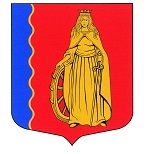 МУНИЦИПАЛЬНОЕ ОБРАЗОВАНИЕ«МУРИНСКОЕ ГОРОДСКОЕ ПОСЕЛЕНИЕ»ВСЕВОЛОЖСКОГО МУНИЦИПАЛЬНОГО РАЙОНАЛЕНИНГРАДСКОЙ ОБЛАСТИАДМИНИСТРАЦИЯПОСТАНОВЛЕНИЕ 05.12.2022                                                                                              № 400   г. МуриноО внесении изменений в муниципальную программу «Развитие физической культуры и массового спорта, туризма в муниципальном образовании «Муринское городское поселение» Всеволожского муниципального района Ленинградской области на 2021–2024 годы», утверждённую постановлением администрации от 30.12.2021 № 353В соответствии со ст.179 Бюджетного кодекса Российской Федерации, Федеральным законом от 06.10.2003 №131-ФЗ «Об общих принципах организации местного самоуправления в Российской Федерации» администрация муниципального образования «Муринское городское поселение» Всеволожского муниципального района Ленинградской областиПОСТАНОВЛЯЕТ:Внести в муниципальную программу «Развитие физической культуры и массового спорта, туризма в муниципальном образовании «Муринское городское поселение» Всеволожского муниципального района Ленинградской области на 2021–2024 годы», утверждённую постановлением администрации от 30.12.2021 № 353, с изменениями от 04.04.2022 № 81 и от 21.07.2022 № 206 изменения, изложив её в новой редакции согласно Приложению.Опубликовать настоящее постановление в газете «Муринская панорама» и на официальном сайте муниципального образования «Муринское городское поселение» Всеволожского муниципального района Ленинградской области в информационно-телекоммуникационной сети Интернет.Настоящее постановление вступает в силу со дня его подписания.Контроль за исполнением настоящего постановления возложить на заместителя главы администрации Лёвину Г.В.Глава администрации    				 	                    А.Ю. БеловПриложение кпостановлению администрации муниципального образования «Муринское городское поселение» Всеволожского муниципального района Ленинградской области от 05.12.2022 № 400МУНИЦИПАЛЬНАЯ ПРОГРАММА«Развитие физической культуры и массового спорта, туризма в муниципальном образовании «Муринское городское поселение» Всеволожского муниципального района Ленинградской области на 2021 - 2029 годы»ПАСПОРТмуниципальной программы «Развитие физической культуры и массового спорта, туризма в муниципальном образовании «Муринское городское поселение» Всеволожского муниципального района Ленинградской области на 2021 - 2029 годы»Раздел 1. Общая характеристика, основные проблемы и прогноз развития сферы реализации муниципальной программы В муниципальном образовании «Муринское городское поселение» Всеволожского муниципального района Ленинградской области (далее – муниципальное образование) учреждением, взаимодействующим с организациями и учреждениями различных организационно-правовых форм и форм собственности в сфере физической культуры и спорта, является МКУ «Центр муниципальных услуг» муниципального образования «Муринское городское поселение» Всеволожского муниципального района Ленинградской области (далее – МКУ «ЦМУ»), которое:- осуществляет статистический учет численности занимающихся физической культурой и спортом, как в специализированных учреждениях, так в организациях и учреждениях, имеющих спортивные клубы, а также численности жителей, самостоятельно занимающихся спортом на бесплатной основе на открытых спортивных площадках;- организовывает и проводит физкультурно-оздоровительные и спортивные мероприятия по различным видам спорта для разновозрастной аудитории граждан, проживающих на территории поселения;- организовывает выезд сборных команд на соревнования районного и областного уровня;- проводит совместно с социальными партнерами спортивные мероприятия, приуроченные к праздничным датам российского календаря- планирует физкультурно-оздоровительную и спортивную деятельность на календарный год, анализируя интерес граждан к тому или иному виду спорта; - разрабатывает положения к спортивным соревнованиям;- организовывает подготовку места проведения соревнований;- обеспечивает работу судейской коллегии во время проведения спортивных соревнований;- участвует в разработке и реализации муниципальной программы, регламентирующей физкультурно-оздоровительную и спортивную деятельность.С 2020 года в муниципальном образовании отмечена ярко выраженная положительная динамика роста числа жителей, систематически занимающихся физической культурой и спортом.  Одним из основных показателей развития физкультуры и спорта считается процентный показатель занимающихся физкультурой и спортом от общей численности населения. По данным государственного статистического наблюдения (1-ФК) в 2020 году численность занимающихся физической культурой и спортом составила 21641 чел., что составляет 33 % от общей численности населения в муниципальном образовании. Рост значения показателя к 2029 году запланирован до 22%.Для привлечения населения к занятиям физической культурой и спортом ежегодно проводятся физкультурно-оздоровительные и спортивные мероприятия для разновозрастной аудитории.Их численность возрастает с каждым годом, ввиду внедрения новых форм работы с населением, в том числе проведение мероприятий на спортивных площадках придомовых территорий и организация совместной работы с общеобразовательными учреждениями и учреждениями дошкольного образования детей. Увеличение значения показателя к 2029 году запланировано на 48 единиц. Одним из значимых аспектов привлечения населения к занятиям физической культурой и спортом является развитие системы дополнительного образования и создание на территории муниципального образования спортивных клубов. Разработано положение и планируется создание на базе МКУ «Центр муниципальных услуг» физкультурно-оздоровительного клуба «Здоровая нация». Это клуб, объединяющий группы лиц, увлеченных занятиями по отдельным видам спорта. К 2029 году количество физкультурно-оздоровительных формирований клуба увеличится до 7 единиц по направлениям: скандинавская ходьба, футбол, шахматы, волейбол, настольный теннис, ОФП.Вместе с тем, в настоящее время имеется ряд проблем, влияющих на положительную динамику развития физической культуры и спорта, решение которых возможно в рамках реализации муниципальной программы: - отсутствие на территории муниципального образования подведомственных учреждений спортивной направленности и муниципальных спортивных объектов; - невысокий   уровень благосостояния населения наряду с высокими ценами на получение услуг в сфере спорта в частных спортивных учреждениях;- отсутствие взаимодействия с социальными партнерами в сфере спорта;- недостаточное информационное обеспечение и пропаганда физической культуры и спорта; - недостаточный охват детей, подростков и молодежи в возрасте от 6 до 18 лет, занимающихся в спортивных секциях учреждений спортивной направленности; - недостаточное количество массовых спортивных мероприятий, низкий охват привлеченных к участию в соревновательной деятельности.С учетом обозначенных проблем приоритетными направлениями деятельности по развитию отрасли в рамках муниципальной программы должны стать:- повышение мотивации среди всех категорий и возрастных групп населения в необходимости систематических занятий физической культурой и спортом за счет улучшения информационного обеспечения, усиления пропаганды ведения здорового образа жизни;- развитие детско-юношеского спорта за счет увеличения взаимодействия с социальными партнерами в сфере физической культуры и спорта; - организация спортивных клубов по видам спорта;- организация работы среди детей и подростков по месту жительства;- вовлечение общественности и социальных партнеров в решение проблем физической культуры и спорта;- строительство и ремонт муниципальных спортивных объектов.Развитие туризма одна из важнейших задач муниципального образования, как динамично развивающегося региона, со своей историей и традициями. Ежегодно в муниципальном образовании происходит прирост населения, которые в своем большинстве не знают истории родного края. В целях патриотического воспитания населения проводятся памятные мероприятия (митинги, шествия, акций и т.п.), приуроченные к значимым датам российской истории, у памятников и обелисков, расположенных на территории муниципального образования. Расширение тематики проводимых муниципальных мероприятий позволит познакомить жителей и гостей города Мурино с культурными и историческими особенностями, ремеслами, народными обычаями, присущими нашему краю.Проведение традиционных зрелищных мероприятий с привлечением к участию иногородних коллективов и зрителей (туристов), обеспечение туристической привлекательности муниципального образования на основе местного колорита и истории, а также развитие межрегиональных связей в различных сферах туристической деятельности с формированием конкурентной среды и обменом опыта являются одним из главных направлений деятельности муниципального образования в сфере развития туризма.Раздел 2. Приоритеты и цели государственной политики в сфере реализации муниципальной программыФизическая культура – часть культуры, представляющая собой совокупность ценностей, норм и знаний, создаваемых и используемых обществом в целях физического и интеллектуального развития способностей человека, совершенствования его двигательной активности и формирования здорового образа жизни, социальной адаптации путем физического воспитания, физической подготовки и физического развития. Указом Президента Российской Федерации от 7 мая 2018 года № 204 
«О национальных целях и стратегических задачах развития Российской Федерации на период до 2024 года» поставлена задача увеличения до 55 % доли граждан, систематически занимающихся физической культурой и спортом, что отражено в Плане мероприятий по реализации Стратегии социально-экономического развития Ленинградской области до 2030 года, утвержденном постановлением Правительства Ленинградской области от 27 сентября 2017 года № 388.Цели государственной политики в сфере физической культуры и спорта предусматривают создание условий, обеспечивающих возможность для граждан вести здоровый образ жизни, систематически заниматься физической культурой 
и спортом. Глобально реализация поставленных целей и задач способствует развитию человеческого потенциала, повышению спортивного мастерства, укреплению здоровья нации, а в частности успешному выступлению сборных команд муниципального образования на различных физкультурных и спортивных соревнованиях. Создание основы для сохранения здоровья, улучшения физического 
и духовного здоровья населения в значительной степени способствует достижению указанной цели программы. В то же время существенным фактором, определяющим состояние здоровья населения, является поддержание оптимальной физической активности в течение всей жизни каждого гражданина. Здесь на первый план по принципу добровольности выходит задача внедрения в жизнь каждого гражданина ВФСК ГТО и возможности предоставления разнообразного отдыха. Данная задача может быть решена только при реализации комплексной программы, разделы которой включают в себя различные направления деятельности человека, в том числе сферы физической культуры и спорта. При эффективном их использовании, можно улучшать состояние здоровья населения, формировать здоровый образ жизни, снижать уровень преступности среди молодежи и проводить первичную профилактику распространения вредных привычек среди населения.Значение физической культуры и спорта в современном Российском государстве основано на признании безусловной важности деятельности по развитию физической культуры и массового спорта для общества и объясняется насущной потребностью укрепления здоровья, улучшения физической подготовленности и формирования здорового образа жизни у населения в целях увеличения продолжительности жизни и возможности самореализации в сфере спорта.В число приоритетных направлений для достижения качественных результатов в развитии сферы физической культуры и спорта в муниципальном образовании входят:- успешное развитие физической культуры и массового спорта;- организация и проведение физкультурно-оздоровительных и спортивных мероприятиях;- обеспечение успешного выступления спортсменов на официальных спортивных соревнованиях и физкультурно-оздоровительных мероприятий; - популяризация среди населения ВФСК ГТО;- развитие объектов физической культуры и спорта.Решение указанных задач обеспечивают мероприятия, предусмотренные 
подпрограммой «Развитие физической культуры и спорта в муниципальном образовании «Муринское городское поселение» Всеволожского муниципального района Ленинградской области»».Важными аспектом государственной политики Российской Федерации в целом и муниципального образования, в частности, является удовлетворение потребностей различных категорий граждан в активном и полноценном отдыхе, укреплении здоровья, приобщении к культурным ценностям, а также патриотическое воспитание молодого поколения.Формирование инфраструктуры туристской отрасли, её культурной и экономической привлекательности, повышение информированности о ней в средствах массовой информации относятся к основным задачам муниципального образования в данной сфере.Решение указанных задач обеспечивают мероприятия, предусмотренные 
подпрограммой «Развитие сферы туризма в муниципальном образовании «Муринское городское поселение» Всеволожского муниципального района Ленинградской области».Раздел 3. Цели, задачи и ожидаемые результаты муниципальной программыОсновная цель муниципальной программы – это создание условий для максимального вовлечения населения муниципального образования в систематические занятия физической культурой и спортом и обеспечение туристической привлекательности муниципалитета.Задачи муниципальной программы:- привлечение населения к участию в официальных физкультурно-оздоровительных, спортивных и туристических мероприятиях;- развитие массового спорта и физкультурно-оздоровительного движения среди всех возрастных групп и категорий населения;- развитие детско-юношеского спорта;- поддержка и развитие детского и взрослого футбола;- развитие зимних видов спорта (лыжный спорт, хоккей, катание на коньках);- развитие Всероссийского физкультурно-спортивного комплекса «Готов к труду и обороне»;- укрепление и развитие материально-технической базы для занятий массовым спортом;- стимулирование деятельности спортсменов, тренеров, представителей спортивной общественности, ветеранов спорта, преподавателей физической культуры, спортивных инструкторов, внесших наибольший вклад в развитие физической культуры и спорта в муниципальном образовании;- формирование инфраструктуры туристской отрасли, её культурной и экономической привлекательности, повышение информированности о ней в средствах массовой информации.Поэтапное решение поставленных задач позволит максимально эффективно достичь конечного результата.Основными ожидаемыми результатами реализации муниципальной программы являются:- повышение качества, разнообразия и эффективности услуг в сфере физической культуры и спорта; - привлечение внештатных инструкторов физической культуры и спорта для работы с детьми и молодежью по месту жительства;- создание условий для укрепления материально-технической базы физической культуры и спорта; - увеличение доли населения, систематически занимающегося физической культурой и спортом, от общей численности населения;- увеличение количества граждан, приступивших к сдаче норм ГТО;- увеличение количества людей с ограниченными возможностями здоровья и инвалидов, систематически занимающихся физической культурой и спортом, в общей численности данной категории населения;- создание эффективной системы взаимодействия с социальными партнерами.проведение традиционных зрелищных мероприятий; обеспечение туристической привлекательности муниципального образования на основе культурно-исторического наследия территории;- развитие межрегиональных связей в различных сферах туристической деятельности.Достижение показателей (индикаторов) муниципальной программы будет свидетельствовать об улучшении состояния развития сферы физической культуры и спорта, туризма.Раздел 4. Сроки реализации программыМуниципальная программа реализуется с 2021 по 2029 годы.Период реализации муниципальной программы установлен исходя из того, что муниципальная программа как форма бюджетного планирования применяется в практике управления отраслью физической культуры и спорта. В течение действия программы будут выявлены и учтены недостатки муниципальной программы, апробированы механизмы реализации, уточнена система показателей, доработаны методики сбора и обработки статистической информации, порядки взаимодействия участников, способы ведения учета и отчетности и т.д., которые будут устранены при разработке муниципальной программы следующего периода.Меры государственного регулирования в целях реализации мероприятий муниципальной программы отсутствуют.Раздел 5. Подпрограммы муниципальной программыМуниципальная программа «Развитие физической культуры и массового спорта, туризма в муниципальном образовании «Муринское городское поселение» Всеволожского муниципального района Ленинградской области на 2021 - 2029 годы» включает в себя две подпрограммы, достижение целей и решение задач которых будет способствовать выполнению интегрированных целей программы.Подпрограмма «Развитие физической культуры и массового спорта в муниципальном образовании «Муринское городское поселение» Всеволожского муниципального района Ленинградской области» содержит описание конкретных мероприятий, способствующих    вовлечению    жителей    муниципального образования в систематические занятия физической культурой и спортом (Приложение 1).Подпрограмма «Развитие сферы туризма в муниципальном образовании «Муринское городское поселение» Всеволожского муниципального района Ленинградской области» направлена на создание благоприятной среды для занятий туризмом и привлечения туристов в муниципальное образование (Приложение 2). Перечень основных мероприятий муниципальной программы в целом и каждой из подпрограмм в отдельности представлен в Таблице 1. Раздел 6. Сведения об основных мерах правового регулирования в сферереализации муниципальной программыСведения об основных мерах правового регулирования в сфере реализации муниципальной программы «Развитие физической культуры и массового спорта, туризма в муниципальном образовании «Муринское городское поселение» Всеволожского муниципального района Ленинградской области» отражены в Таблице 4.Раздел 7. Перечень целевых индикаторов и показателей муниципальной программы с расшифровкой плановых значений по годам ее реализации, сведения о взаимосвязи с мероприятиями и результатами их выполненияСведения о показателях (индикаторах) и порядке сбора информации 
и методике расчета показателя (идентификатора) муниципальной программы представлены в Таблицах 2 и 3.Основные показатели (индикаторы) учтены в федеральном статистическом наблюдении «Сведения о физической культуре и спорту» форма 1 - ФК; 3 - АФК.Раздел 8. Обоснование объема ресурсного обеспечения муниципальной программыФинансирование программы осуществляется в соответствии с действующим законодательством, планом реализации муниципальной программы и условиями договоров, заключённых в рамках программы, а также проведённых конкурсах, согласно Федеральному закону от 05.04.2013 г. № 44-ФЗ «О контрактной системе в сфере закупок товаров, работ, услуг для обеспечения государственных и муниципальных нужд». При несоответствии утверждённых местным бюджетом и запланированных программой объёмов финансирования, ответственный исполнитель обеспечивает корректировку программы.В ходе реализации программы могут привлекаться дополнительные источники финансирования, а именно: средства областного бюджета, коммерческих и общественных организаций, а также спонсорские средства.Финансовые ресурсы, необходимые для реализации программы в 2021 – 2029 годах соответствуют предельным объемам бюджетных ассигнований на 2021 - 2029 годы и представлены в Таблице 5.Объем бюджетных ассигнований на реализацию программы составляет 17 026,0 тысяч рублей, в том числе по годам:Главным распорядителем бюджетных средств по программе является администрация муниципального образования «Муринское городское поселение» Всеволожского муниципального район Ленинградской области, в лице муниципального казённого учреждения «Центр муниципальных услуг».Раздел 9. Оценка планируемой эффективности муниципальной программыОценка эффективности реализации муниципальной программы «Развитие физической культуры и массового спорта, туризма в муниципальном образовании «Муринское городское поселение» Всеволожского муниципального района Ленинградской области на 2021 - 2029 годы» проводится ответственным исполнителем муниципальной программы ежеквартально до 05-го числа месяца, следующего за отчетным кварталом, по итогам года - до 01 февраля года, следующего за отчетным годом.Уточненная информация о достигнутых значениях показателей (индикаторов) муниципальной программы по итогам года проводится ответственным исполнителем муниципальной программы до 25 марта года, следующего за отчетным.Таблица 1Перечень основных мероприятий муниципальной программыТаблица 2Сведения о показателях (индикаторах) муниципальной программы и их значенияхТаблица 3СВЕДЕНИЯ
о порядке сбора информации и методике расчета показателя (индикатора) муниципальной программыТаблица 4Сведения об основных мерах правового регулирования в сфере реализации муниципальной программы «Развитие физической культуры и массового спорта, туризма в муниципальном образовании «Муринское городское поселение» Всеволожского муниципального района Ленинградской области на 2021 – 2029 годы»Таблица 5План реализации муниципальной программыТаблица 5аСведения о фактических расходах на реализацию муниципальной программыПАСПОРТ подпрограммы «Развитие физической культуры и массового спорта в муниципальном образовании «Муринское городское поселение» Всеволожского муниципального района Ленинградской области» Раздел 1. Цели, задачи и ожидаемые результаты подпрограммыОсновная цель подпрограммы – это создание условий для максимального вовлечения населения муниципального образования в систематические занятия физической культурой и спортом.Задачи подпрограммы:- развитие массового спорта и физкультурно-оздоровительного движения среди всех возрастных групп и категорий населения района;- развитие детско-юношеского спорта;- поддержка и развитие детского и взрослого футбола;- развитие зимних видов спорта (лыжный спорт, хоккей, катание на коньках);- развитие Всероссийского физкультурно-спортивного комплекса «Готов к труду и обороне»;- укрепление и развитие материально-технической базы для занятий массовым спортом;- стимулирование деятельности спортсменов, тренеров, представителей спортивной общественности, ветеранов спорта, преподавателей физической культуры, спортивных инструкторов, внесших наибольший вклад в развитие физической культуры и спорта в муниципальном образовании;Поэтапное решение поставленных задач позволит максимально эффективно достичь конечного результата.Основными ожидаемыми результатами реализации подпрограммы являются:- повышение качества, разнообразия и эффективности услуг в сфере физической культуры и спорта; - привлечение внештатных инструкторов физической культуры и спорта для работы с детьми и молодежью по месту жительства;- создание условий для укрепления материально-технической базы физической культуры и спорта; - увеличение доли населения, систематически занимающегося физической культурой и спортом, от общей численности населения;- увеличение количества граждан, приступивших к сдаче норм ГТО;- увеличение количества людей с ограниченными возможностями здоровья и инвалидов, систематически занимающихся физической культурой и спортом, в общей численности данной категории населения;- создание эффективной системы взаимодействия с социальными партнерами.Раздел 2. Основные мероприятия подпрограммыВыполнение основных мероприятий подпрограммы, позволит в конечном результате решить основные задачи муниципальной программы.К основным мероприятиям подпрограммы относятся:Основное мероприятие 1. Организация и проведение официальных физкультурно-оздоровительных и спортивных мероприятий среди населения на территории муниципального образования.Основное мероприятие 2. Участие команд муниципального образования и представителей в спортивных мероприятиях различного уровня.Основное мероприятие 3. Обеспечение работы спортивных секций и физкультурно- оздоровительной работы по месту жительства.Основное мероприятие 4. Содержание спортивных объектов, развитие спортивной инфраструктуры, укрепление материально технической базы.Основное мероприятие 5. Награждение лучших спортсменов, тренеров и специалистов в области физической культуры и спорта в муниципальном образовании.Финансирование подпрограммы осуществляется из бюджета муниципального образования «Муринское городское поселение» Всеволожского муниципального района Ленинградской области.Финансовые средства ежегодно уточняются и пересматриваются с учетом имеющихся возможностей.ПАСПОРТ подпрограммы «Развитие сферы туризма в муниципальном образовании «Муринское городское поселение» Всеволожского муниципального района Ленинградской области» Раздел 1. Цели, задачи и ожидаемые результаты подпрограммыОсновная цель подпрограммы – обеспечение туристической привлекательности муниципалитета.Основная задача - формирование инфраструктуры туристской отрасли, её культурной и экономической привлекательности, повышение информированности о ней в средствах массовой информации.Основными ожидаемыми результатами реализации подпрограммы являются:проведение традиционных зрелищных мероприятий; обеспечение туристической привлекательности муниципального образования на основе культурно-исторического наследия территории;- развитие межрегиональных связей в различных сферах туристической деятельности.Раздел 2. Основные мероприятия подпрограммыВыполнение основных мероприятий подпрограммы, позволит в конечном результате решить основные задачи муниципальной программы.Основное мероприятие 1. Организация и проведение мероприятий туристической направленности: оздоровительного, культурно-досугового, культурно-познавательного видов туризма (фестивалей, конкурсов, праздников, турниров, первенств и т.п.) в формате межмуниципального, межрегионального и иного сотрудничества:Основное мероприятие 2. Участие команд, коллективов, делегаций, представителей в мероприятиях туристической направленности: оздоровительного, культурно-досугового, культурно-познавательного видов туризма (фестивалях, конкурсах, праздниках, турнирах, туристических слетах, первенствах и т.п.) районного, областного, регионального и иного значения. Финансирование подпрограммы осуществляется из бюджета муниципального образования «Муринское городское поселение» Всеволожского муниципального района Ленинградской области.Финансовые средства ежегодно уточняются и пересматриваются с учетом имеющихся возможностей.Ответственный исполнитель муниципальной программыМуниципальное казенное учреждение «Центр муниципальных услуг» муниципального образования «Муринское городское поселение» Всеволожского муниципального района Ленинградской областиСоисполнители муниципальной программы-Участники муниципальной программыМуниципальное казенное учреждение «Центр муниципальных услуг» муниципального образования «Муринское городское поселение» Всеволожского муниципального района Ленинградской областиПодпрограммы муниципальной программы«Развитие физической культуры и массового спорта в муниципальном образовании «Муринское городское поселение» Всеволожского муниципального района Ленинградской области»;«Развитие сферы туризма в муниципальном образовании «Муринское городское поселение» Всеволожского муниципального района Ленинградской области».Цели муниципальной программыСоздание условий для максимального вовлечения населения муниципального образования в систематические занятия физической культурой и спортом и обеспечение туристической привлекательности поселения.Задачи муниципальной программыЗадачи Программы:- привлечение населения к участию в официальных физкультурно-оздоровительных, спортивных и туристических мероприятиях; - развитие массового спорта и физкультурно-оздоровительного движения среди всех возрастных групп и категорий населения;- развитие детско-юношеского спорта;- поддержка и развитие детского и взрослого футбола;- развитие зимних видов спорта (лыжный спорт, хоккей, катание на коньках);- развитие Всероссийского физкультурно-спортивного комплекса «Готов к труду и обороне»;- укрепление и развитие материально-технической базы для занятий массовым спортом;- стимулирование деятельности спортсменов, тренеров, представителей спортивной общественности, ветеранов спорта, преподавателей физической культуры, спортивных инструкторов, внесших наибольший вклад в развитие физической культуры и спорта в муниципальном образовании;- формирование инфраструктуры туристской отрасли, её культурной и экономической привлекательности, повышение информированности о ней в средствах массовой информации.Сроки реализации муниципальной программы2021-2029 годыФинансовое обеспечение муниципальной программы – всего, в том числе по годам Финансирование программы осуществляется из бюджета муниципального образования «Муринское городское поселение» Всеволожского муниципального района Ленинградской области.Финансовые средства ежегодно уточняются и пересматриваются с учетом имеющихся возможностей.Размер налоговых расходов, направляемых, направленных на достижение цели муниципальной программы, - всего, в том числе по годам реализации-Ожидаемые результаты реализации ПрограммыПривлечение населения к систематическим занятиям физической культурой и спортом.Развитие массового спорта и вовлечение разновозрастной аудитории в соревновательную деятельность.Увеличение количества проводимых спортивных и физкультурно-оздоровительных мероприятий для всех категорий граждан.Увеличение численности участвующих в спортивных и физкультурно-оздоровительных мероприятиях.Увеличение численности занимающихся физической культурой и спортом в физкультурно-оздоровительных клубах по месту жительства и спортивных секциях.Развитие спортивной инфраструктуры и укрепление материально-технической базы. Проведение традиционных зрелищных мероприятий. Формирование туристической привлекательности муниципального образования на основе культурно-исторического наследия территории.Развитие межрегиональных связей в различных сферах туристической деятельности.Доля населения, занимающегося физкультурой и спортом от общей численности населения (%)Доля населения, занимающегося физкультурой и спортом от общей численности населения (%)Доля населения, занимающегося физкультурой и спортом от общей численности населения (%)Доля населения, занимающегося физкультурой и спортом от общей численности населения (%)Доля населения, занимающегося физкультурой и спортом от общей численности населения (%)Доля населения, занимающегося физкультурой и спортом от общей численности населения (%)Доля населения, занимающегося физкультурой и спортом от общей численности населения (%)Доля населения, занимающегося физкультурой и спортом от общей численности населения (%)Доля населения, занимающегося физкультурой и спортом от общей численности населения (%)Доля населения, занимающегося физкультурой и спортом от общей численности населения (%)Доля населения, занимающегося физкультурой и спортом от общей численности населения (%)2020 год2021 год2022 год2023 год2024 год2025 год2026 год2027 год2028 год2029 год33%39%45%50%50%50%50%50%55%55%Количество физкультурно-оздоровительных и спортивных мероприятий (единиц)Количество физкультурно-оздоровительных и спортивных мероприятий (единиц)Количество физкультурно-оздоровительных и спортивных мероприятий (единиц)Количество физкультурно-оздоровительных и спортивных мероприятий (единиц)Количество физкультурно-оздоровительных и спортивных мероприятий (единиц)Количество физкультурно-оздоровительных и спортивных мероприятий (единиц)Количество физкультурно-оздоровительных и спортивных мероприятий (единиц)Количество физкультурно-оздоровительных и спортивных мероприятий (единиц)Количество физкультурно-оздоровительных и спортивных мероприятий (единиц)Количество физкультурно-оздоровительных и спортивных мероприятий (единиц)Количество физкультурно-оздоровительных и спортивных мероприятий (единиц)2020 год2021 год2022 год2023 год2024 год2025 год2026 год2027 год2028 год2029 год7304548495051525355ГодСумма (тыс. рублей)2021897,020221795,020231367,020241867,020252000,020262150,020272250,020282350,020292350,0ИТОГО17 026,0№ п/пНаименование подпрограммы, основного мероприятияПоказатели муниципальной программы (подпрограммы)Задачи муниципальной программы (подпрограммы)1234Подпрограмма 1«Развитие физической культуры и массового спорта в муниципальном образовании «Муринское городское поселение» Всеволожского муниципального района Ленинградской областиПодпрограмма 1«Развитие физической культуры и массового спорта в муниципальном образовании «Муринское городское поселение» Всеволожского муниципального района Ленинградской областиПодпрограмма 1«Развитие физической культуры и массового спорта в муниципальном образовании «Муринское городское поселение» Всеволожского муниципального района Ленинградской областиПодпрограмма 1«Развитие физической культуры и массового спорта в муниципальном образовании «Муринское городское поселение» Всеволожского муниципального района Ленинградской областиПодпрограмма 1«Развитие физической культуры и массового спорта в муниципальном образовании «Муринское городское поселение» Всеволожского муниципального района Ленинградской области1.Основное мероприятие 1.1Организация и проведение официальных физкультурно-оздоровительных и спортивных мероприятий среди населения на территории муниципального образования- Доля населения, систематически занимающегося физической культурой и спортом;- Количество проведенных физкультурно-оздоровительных и спортивных мероприятий.- Развитие массового спорта и физкультурно-оздоровительного движения среди всех возрастных групп и категорий населения;- Развитие детско-юношеского спорта;- Поддержка и развитие детского и взрослого футбола;- Развитие зимних видов спорта (лыжный спорт, хоккей, катание на коньках).2.Основное мероприятие 1.2Участие команд муниципального образования и представителей в спортивных мероприятиях различного уровня- Доля населения, систематически занимающегося физической культурой и спортом;- Количество проведенных физкультурно-оздоровительных и спортивных мероприятий.- Развитие массового спорта и физкультурно-оздоровительного движения среди всех возрастных групп и категорий населения;- Развитие детско-юношеского спорта;- Поддержка и развитие детского и взрослого футбола;- Развитие зимних видов спорта (лыжный спорт, хоккей, катание на коньках).3.Основное мероприятие 1.3Обеспечение работы спортивных секций и физкультурно- оздоровительной работы по месту жительства- Доля населения, систематически занимающегося физической культурой и спортом;- Количество проведенных физкультурно-оздоровительных и спортивных мероприятий.- Развитие массового спорта и физкультурно-оздоровительного движения среди всех возрастных групп и категорий населения;- Развитие детско-юношеского спорта;- Поддержка и развитие детского и взрослого футбола;- Развитие зимних видов спорта (лыжный спорт, хоккей, катание на коньках).4.Основное мероприятие 1.4Развитие спортивной инфраструктуры, укрепление материально технической базы- Количество физкультурно-оздоровительных формирований;- Количество участников физкультурно-оздоровительных формирований- Укрепление и развитие материально-технической базы для занятий массовым спортом.5.Основное мероприятие 1.5Награждение лучших спортсменов, тренеров и специалистов в области физической культуры и спорта в муниципальном образовании «Муринское городское поселение» Всеволожского муниципального района Ленинградской области- Количество физкультурно-оздоровительных формирований;- Количество участников физкультурно-оздоровительных формирований- Стимулирование деятельность спортсменов, тренеров, представителей спортивной общественности, ветеранов спорта, преподавателей физической культуры, спортивных инструкторов, внесших наибольший вклад в развитие физической культуры и спорта в муниципальном образовании «Муринское городское поселение» Всеволожского муниципального района Ленинградской областиПодпрограмма 2 «Развитие сферы туризма в муниципальном образовании «Муринское городское поселение» Всеволожского муниципального района Ленинградской области»Подпрограмма 2 «Развитие сферы туризма в муниципальном образовании «Муринское городское поселение» Всеволожского муниципального района Ленинградской области»Подпрограмма 2 «Развитие сферы туризма в муниципальном образовании «Муринское городское поселение» Всеволожского муниципального района Ленинградской области»Подпрограмма 2 «Развитие сферы туризма в муниципальном образовании «Муринское городское поселение» Всеволожского муниципального района Ленинградской области»Подпрограмма 2 «Развитие сферы туризма в муниципальном образовании «Муринское городское поселение» Всеволожского муниципального района Ленинградской области»1.Основное мероприятие 2.1Организация и проведение мероприятий туристической направленности: оздоровительного, культурно-досугового, культурно-познавательного видов туризма (фестивалей, конкурсов, праздников, турниров, первенств и т.п.) в формате межмуниципального, межрегионального и иного сотрудничества- Количество проведенных мероприятий туристической направленности - Формирование инфраструктуры туристской отрасли, её культурной и экономической привлекательности, повышение информированности о ней в средствах массовой информации.2.Основное мероприятие 2.2Участие команд, коллективов, делегаций, представителей в мероприятиях туристической направленности: оздоровительного, культурно-досугового, культурно-познавательного видов туризма (фестивалях, конкурсах, праздниках, турнирах, первенствах и т.п.) районного, областного, регионального и иного значения- Количество выездных мероприятий туристической направленности - Формирование инфраструктуры туристской отрасли, её культурной и экономической привлекательности, повышение информированности о ней в средствах массовой информации.№п/пПоказатель (индикатор) (наименование)Показатель (индикатор) (наименование)Ед. измеренияЗначения показателей (индикаторов) 1Значения показателей (индикаторов) 1Значения показателей (индикаторов) 1Значения показателей (индикаторов) 1Значения показателей (индикаторов) 1Значения показателей (индикаторов) 1Значения показателей (индикаторов) 1Значения показателей (индикаторов) 1Значения показателей (индикаторов) 1Значения показателей (индикаторов) 1Значения показателей (индикаторов) 1Значения показателей (индикаторов) 1Значения показателей (индикаторов) 1Значения показателей (индикаторов) 1Значения показателей (индикаторов) 1Значения показателей (индикаторов) 1Значения показателей (индикаторов) 1Значения показателей (индикаторов) 1Значения показателей (индикаторов) 1Значения показателей (индикаторов) 1Удельный вес подпрограммы (показателя)№п/пПоказатель (индикатор) (наименование)Показатель (индикатор) (наименование)Ед. измеренияБазовый период (2019 год)Базовый период (2019 год)2021 год2021 год2021 год2022 год2022 год2023 год2023 год2024год2024год2025 год2025 год2026 год2026 год2027 год2027 год2028 год2028 год2029 годУдельный вес подпрограммы (показателя)1245677788101011111212131314141515161617Муниципальная программа «Развитие физической культуры и массового спорта, туризма в муниципальном образовании «Муринское городское поселение» Всеволожского муниципального района Ленинградской области на 2021 - 2029 годы»Муниципальная программа «Развитие физической культуры и массового спорта, туризма в муниципальном образовании «Муринское городское поселение» Всеволожского муниципального района Ленинградской области на 2021 - 2029 годы»Муниципальная программа «Развитие физической культуры и массового спорта, туризма в муниципальном образовании «Муринское городское поселение» Всеволожского муниципального района Ленинградской области на 2021 - 2029 годы»Муниципальная программа «Развитие физической культуры и массового спорта, туризма в муниципальном образовании «Муринское городское поселение» Всеволожского муниципального района Ленинградской области на 2021 - 2029 годы»Муниципальная программа «Развитие физической культуры и массового спорта, туризма в муниципальном образовании «Муринское городское поселение» Всеволожского муниципального района Ленинградской области на 2021 - 2029 годы»Муниципальная программа «Развитие физической культуры и массового спорта, туризма в муниципальном образовании «Муринское городское поселение» Всеволожского муниципального района Ленинградской области на 2021 - 2029 годы»Муниципальная программа «Развитие физической культуры и массового спорта, туризма в муниципальном образовании «Муринское городское поселение» Всеволожского муниципального района Ленинградской области на 2021 - 2029 годы»Муниципальная программа «Развитие физической культуры и массового спорта, туризма в муниципальном образовании «Муринское городское поселение» Всеволожского муниципального района Ленинградской области на 2021 - 2029 годы»Муниципальная программа «Развитие физической культуры и массового спорта, туризма в муниципальном образовании «Муринское городское поселение» Всеволожского муниципального района Ленинградской области на 2021 - 2029 годы»Муниципальная программа «Развитие физической культуры и массового спорта, туризма в муниципальном образовании «Муринское городское поселение» Всеволожского муниципального района Ленинградской области на 2021 - 2029 годы»Муниципальная программа «Развитие физической культуры и массового спорта, туризма в муниципальном образовании «Муринское городское поселение» Всеволожского муниципального района Ленинградской области на 2021 - 2029 годы»Муниципальная программа «Развитие физической культуры и массового спорта, туризма в муниципальном образовании «Муринское городское поселение» Всеволожского муниципального района Ленинградской области на 2021 - 2029 годы»Муниципальная программа «Развитие физической культуры и массового спорта, туризма в муниципальном образовании «Муринское городское поселение» Всеволожского муниципального района Ленинградской области на 2021 - 2029 годы»Муниципальная программа «Развитие физической культуры и массового спорта, туризма в муниципальном образовании «Муринское городское поселение» Всеволожского муниципального района Ленинградской области на 2021 - 2029 годы»Муниципальная программа «Развитие физической культуры и массового спорта, туризма в муниципальном образовании «Муринское городское поселение» Всеволожского муниципального района Ленинградской области на 2021 - 2029 годы»Муниципальная программа «Развитие физической культуры и массового спорта, туризма в муниципальном образовании «Муринское городское поселение» Всеволожского муниципального района Ленинградской области на 2021 - 2029 годы»Муниципальная программа «Развитие физической культуры и массового спорта, туризма в муниципальном образовании «Муринское городское поселение» Всеволожского муниципального района Ленинградской области на 2021 - 2029 годы»Муниципальная программа «Развитие физической культуры и массового спорта, туризма в муниципальном образовании «Муринское городское поселение» Всеволожского муниципального района Ленинградской области на 2021 - 2029 годы»Муниципальная программа «Развитие физической культуры и массового спорта, туризма в муниципальном образовании «Муринское городское поселение» Всеволожского муниципального района Ленинградской области на 2021 - 2029 годы»Муниципальная программа «Развитие физической культуры и массового спорта, туризма в муниципальном образовании «Муринское городское поселение» Всеволожского муниципального района Ленинградской области на 2021 - 2029 годы»Муниципальная программа «Развитие физической культуры и массового спорта, туризма в муниципальном образовании «Муринское городское поселение» Всеволожского муниципального района Ленинградской области на 2021 - 2029 годы»Муниципальная программа «Развитие физической культуры и массового спорта, туризма в муниципальном образовании «Муринское городское поселение» Всеволожского муниципального района Ленинградской области на 2021 - 2029 годы»Муниципальная программа «Развитие физической культуры и массового спорта, туризма в муниципальном образовании «Муринское городское поселение» Всеволожского муниципального района Ленинградской области на 2021 - 2029 годы»Муниципальная программа «Развитие физической культуры и массового спорта, туризма в муниципальном образовании «Муринское городское поселение» Всеволожского муниципального района Ленинградской области на 2021 - 2029 годы»11Количество участников проведенных мероприятий плановое значениеединицыХ130013001300170017002200220023002300240024002500250025002500250025002600260011Количество участников проведенных мероприятий фактическое значениеединицы80013501350135021292129Подпрограмма 1 «Развитие физической культуры и массового спорта в муниципальном образовании «Муринское городское поселение» Всеволожского муниципального района Ленинградской области»Подпрограмма 1 «Развитие физической культуры и массового спорта в муниципальном образовании «Муринское городское поселение» Всеволожского муниципального района Ленинградской области»Подпрограмма 1 «Развитие физической культуры и массового спорта в муниципальном образовании «Муринское городское поселение» Всеволожского муниципального района Ленинградской области»Подпрограмма 1 «Развитие физической культуры и массового спорта в муниципальном образовании «Муринское городское поселение» Всеволожского муниципального района Ленинградской области»Подпрограмма 1 «Развитие физической культуры и массового спорта в муниципальном образовании «Муринское городское поселение» Всеволожского муниципального района Ленинградской области»Подпрограмма 1 «Развитие физической культуры и массового спорта в муниципальном образовании «Муринское городское поселение» Всеволожского муниципального района Ленинградской области»Подпрограмма 1 «Развитие физической культуры и массового спорта в муниципальном образовании «Муринское городское поселение» Всеволожского муниципального района Ленинградской области»Подпрограмма 1 «Развитие физической культуры и массового спорта в муниципальном образовании «Муринское городское поселение» Всеволожского муниципального района Ленинградской области»Подпрограмма 1 «Развитие физической культуры и массового спорта в муниципальном образовании «Муринское городское поселение» Всеволожского муниципального района Ленинградской области»Подпрограмма 1 «Развитие физической культуры и массового спорта в муниципальном образовании «Муринское городское поселение» Всеволожского муниципального района Ленинградской области»Подпрограмма 1 «Развитие физической культуры и массового спорта в муниципальном образовании «Муринское городское поселение» Всеволожского муниципального района Ленинградской области»Подпрограмма 1 «Развитие физической культуры и массового спорта в муниципальном образовании «Муринское городское поселение» Всеволожского муниципального района Ленинградской области»Подпрограмма 1 «Развитие физической культуры и массового спорта в муниципальном образовании «Муринское городское поселение» Всеволожского муниципального района Ленинградской области»Подпрограмма 1 «Развитие физической культуры и массового спорта в муниципальном образовании «Муринское городское поселение» Всеволожского муниципального района Ленинградской области»Подпрограмма 1 «Развитие физической культуры и массового спорта в муниципальном образовании «Муринское городское поселение» Всеволожского муниципального района Ленинградской области»Подпрограмма 1 «Развитие физической культуры и массового спорта в муниципальном образовании «Муринское городское поселение» Всеволожского муниципального района Ленинградской области»Подпрограмма 1 «Развитие физической культуры и массового спорта в муниципальном образовании «Муринское городское поселение» Всеволожского муниципального района Ленинградской области»Подпрограмма 1 «Развитие физической культуры и массового спорта в муниципальном образовании «Муринское городское поселение» Всеволожского муниципального района Ленинградской области»Подпрограмма 1 «Развитие физической культуры и массового спорта в муниципальном образовании «Муринское городское поселение» Всеволожского муниципального района Ленинградской области»Подпрограмма 1 «Развитие физической культуры и массового спорта в муниципальном образовании «Муринское городское поселение» Всеволожского муниципального района Ленинградской области»Подпрограмма 1 «Развитие физической культуры и массового спорта в муниципальном образовании «Муринское городское поселение» Всеволожского муниципального района Ленинградской области»Подпрограмма 1 «Развитие физической культуры и массового спорта в муниципальном образовании «Муринское городское поселение» Всеволожского муниципального района Ленинградской области»Подпрограмма 1 «Развитие физической культуры и массового спорта в муниципальном образовании «Муринское городское поселение» Всеволожского муниципального района Ленинградской области»Подпрограмма 1 «Развитие физической культуры и массового спорта в муниципальном образовании «Муринское городское поселение» Всеволожского муниципального района Ленинградской области»0,81Доля населения, систематически занимающегося физической культурой и спортомплановое значениепроцентыX393939454550505050505050505050555555550,21Доля населения, систематически занимающегося физической культурой и спортомфактическое значениепроценты3339393946462Количество проведенных физкультурно-оздоровительных и спортивных мероприятийплановое значениеединицыХ303030454548484949505051515252535355550,42Количество проведенных физкультурно-оздоровительных и спортивных мероприятийфактическое значениеединицы741414150503Количество физкультурно-оздоровительных формированийплановое значениеединицыХХХХ44667777778888880,23Количество физкультурно-оздоровительных формированийфактическое значениеединицыХ333444Количество участников физкультурно-оздоровительных формированийплановое значениеединицыХХХХ393980808080909090901001001001001001000,24Количество участников физкультурно-оздоровительных формированийфактическое значениеединицыХ3030304040Подпрограмма 2 «Развитие сферы туризма в муниципальном образовании «Муринское городское поселение» Всеволожского муниципального района Ленинградской области»Подпрограмма 2 «Развитие сферы туризма в муниципальном образовании «Муринское городское поселение» Всеволожского муниципального района Ленинградской области»Подпрограмма 2 «Развитие сферы туризма в муниципальном образовании «Муринское городское поселение» Всеволожского муниципального района Ленинградской области»Подпрограмма 2 «Развитие сферы туризма в муниципальном образовании «Муринское городское поселение» Всеволожского муниципального района Ленинградской области»Подпрограмма 2 «Развитие сферы туризма в муниципальном образовании «Муринское городское поселение» Всеволожского муниципального района Ленинградской области»Подпрограмма 2 «Развитие сферы туризма в муниципальном образовании «Муринское городское поселение» Всеволожского муниципального района Ленинградской области»Подпрограмма 2 «Развитие сферы туризма в муниципальном образовании «Муринское городское поселение» Всеволожского муниципального района Ленинградской области»Подпрограмма 2 «Развитие сферы туризма в муниципальном образовании «Муринское городское поселение» Всеволожского муниципального района Ленинградской области»Подпрограмма 2 «Развитие сферы туризма в муниципальном образовании «Муринское городское поселение» Всеволожского муниципального района Ленинградской области»Подпрограмма 2 «Развитие сферы туризма в муниципальном образовании «Муринское городское поселение» Всеволожского муниципального района Ленинградской области»Подпрограмма 2 «Развитие сферы туризма в муниципальном образовании «Муринское городское поселение» Всеволожского муниципального района Ленинградской области»Подпрограмма 2 «Развитие сферы туризма в муниципальном образовании «Муринское городское поселение» Всеволожского муниципального района Ленинградской области»Подпрограмма 2 «Развитие сферы туризма в муниципальном образовании «Муринское городское поселение» Всеволожского муниципального района Ленинградской области»Подпрограмма 2 «Развитие сферы туризма в муниципальном образовании «Муринское городское поселение» Всеволожского муниципального района Ленинградской области»Подпрограмма 2 «Развитие сферы туризма в муниципальном образовании «Муринское городское поселение» Всеволожского муниципального района Ленинградской области»Подпрограмма 2 «Развитие сферы туризма в муниципальном образовании «Муринское городское поселение» Всеволожского муниципального района Ленинградской области»Подпрограмма 2 «Развитие сферы туризма в муниципальном образовании «Муринское городское поселение» Всеволожского муниципального района Ленинградской области»Подпрограмма 2 «Развитие сферы туризма в муниципальном образовании «Муринское городское поселение» Всеволожского муниципального района Ленинградской области»Подпрограмма 2 «Развитие сферы туризма в муниципальном образовании «Муринское городское поселение» Всеволожского муниципального района Ленинградской области»Подпрограмма 2 «Развитие сферы туризма в муниципальном образовании «Муринское городское поселение» Всеволожского муниципального района Ленинградской области»Подпрограмма 2 «Развитие сферы туризма в муниципальном образовании «Муринское городское поселение» Всеволожского муниципального района Ленинградской области»Подпрограмма 2 «Развитие сферы туризма в муниципальном образовании «Муринское городское поселение» Всеволожского муниципального района Ленинградской области»Подпрограмма 2 «Развитие сферы туризма в муниципальном образовании «Муринское городское поселение» Всеволожского муниципального района Ленинградской области»Подпрограмма 2 «Развитие сферы туризма в муниципальном образовании «Муринское городское поселение» Всеволожского муниципального района Ленинградской области»0,21Количество проведенных мероприятий туристической направленностиплановое значениеединицыXXX455777777777777770,91Количество проведенных мероприятий туристической направленностифактическое значениеединицы2224552Количество выездных мероприятий туристической направленностиплановое значениеединицыХХХ233444444444444440,12Количество выездных мероприятий туристической направленностифактическое значениеединицы111233№ п/пНаименование показателяЕдиница измеренияОпределение показателя Временные характеристики показателя Алгоритм формирования (формула) и методологические пояснения к показателю 3Метод сбора информации, индекс формы отчетности 4Объект и единица наблюдения 5Охват единиц совокупности 6Ответственный за сбор данных по показателю 7Реквизиты акта 812345678910111Количество участников проведенных мероприятийединицаежеквартальноКуч = Кучсм + Кутм, где:Куч – количество участников проведенных мероприятий,Кучсм – количество участников спортивных мероприятий,Кутм – количество участников туристических мероприятийЗаявки на участие в мероприятияхКоличество участников фестивалей, конкурсов, открытых спортивных турниров и первенств туристической направленности муниципального, районного, областного, регионального и иного значения1МКУ «Центр муниципальных услуг» МО «Муринское городское поселение»-2Доля населения, систематически занимающегося физической культурой и спортомпроцентежегодногде:Джсз – доля жителей, систематически занимающихся физической культурой и спортом, в общей численности населения;Чз – численность занимающихся физической культурой и спортом;Чн – численность населения в возрасте 3 – 79 лет по данным Федеральной службы государственной статистикиЕжегодное государственное статистическое наблюдение, форма № 1-ФК, раздел II "Физкультурно-оздоровительная работа"Учреждения, организации, осуществляющие спортивную подготовку, общеобразовательные учреждения, учреждения дошкольного образования, учреждения дополнительного образования в сфере физической культуры и спорта. Учреждения высшего образования, спортивные клубы по месту жительства1МКУ «Центр муниципальных услуг» МО «Муринское городское поселение»Приказ Росстата от 27.03.2019 № 172 "Об утверждении формы федерального статистического наблюдения с указаниями по её заполнению  для организации министерством спорта Российской Федерации федерального статистического наблюдения в сфере физической культуры и спорта3Количество проведенных физкультурно-оздоровительных и спортивных мероприятийединицаежеквартальноГде: Км – количество проведенных мероприятий; Кмм – мероприятия проведенные на территории МО; Квм – количество участий в районных, областных и мероприятиях иного уровняЖурнал учета проведения физкультурных мероприятий и спортивных соревнованийСоревнования муниципального, районного, регионального значения, турниры любительских лиг по видам спорта1МКУ «Центр муниципальных услуг» МО «Муринское городское поселение»-4Количество физкультурно-оздоровительных формированийединицаежегодноКф =Кфб + КфпГде: Кф – количество формирований; Кфб – количество формирований на бесплатной основе; Кфп – количество участников на платной основеЖурналы учета работы физкультурно-оздоровительных формирований1МКУ «Центр муниципальных услуг» МО «Муринское городское поселение»-5Количество участников физкультурно-оздоровительных формированийединицаежегодноКу =Куб + КупГде: Ку – количество участников; Куб – количество участников на бесплатной основе; Куп – количество участников на платной основеСписочный состав участников физкультурно-оздоровительных формирований1МКУ «Центр муниципальных услуг» МО «Муринское городское поселение»-6Количество проведенных мероприятий туристической направленностиединицаежеквартальноГде: Км – количество проведенных мероприятий; Кмм – мероприятия проведенные на территории МО; Квм – количество участий в районных, областных и мероприятиях иного уровняЖурнал учета проведения мероприятий туристической направленностиФестивали, конкурсы, открытые спортивные турниры и первенства туристической направленности муниципального образования1МКУ «Центр муниципальных услуг» МО «Муринское городское поселение»-7Количество выездных мероприятий туристической направленностиединицаежеквартальноКвм – количество участий в районных, областных и мероприятиях иного уровняЖурнал учета проведения мероприятий туристической направленностиФестивали, конкурсы, открытые спортивные турниры и первенства туристической направленности районного, областного, регионального и иного значения1МКУ «Центр муниципальных услуг» МО «Муринское городское поселение»-№ п/пНаименование и вид правового актаОсновные положения правового акта (правовые новации)Наименование структурного подразделения администрации - разработчикаОжидаемые сроки принятия (квартал, год)12345Подпрограмма 1 «Развитие физической культуры и массового спорта в муниципальном образовании «Муринское городское поселение» Всеволожского муниципального района Ленинградской областиПодпрограмма 1 «Развитие физической культуры и массового спорта в муниципальном образовании «Муринское городское поселение» Всеволожского муниципального района Ленинградской областиПодпрограмма 1 «Развитие физической культуры и массового спорта в муниципальном образовании «Муринское городское поселение» Всеволожского муниципального района Ленинградской областиПодпрограмма 1 «Развитие физической культуры и массового спорта в муниципальном образовании «Муринское городское поселение» Всеволожского муниципального района Ленинградской областиПодпрограмма 1 «Развитие физической культуры и массового спорта в муниципальном образовании «Муринское городское поселение» Всеволожского муниципального района Ленинградской области1Приказ «Об утверждении календарного плана физкультурных мероприятий и спортивных соревнований муниципального образования «Муринское городское поселение» Всеволожского муниципального района Ленинградской области»Определение сроков проведения мероприятия, количества участников мероприятия, расходов на проведение мероприятия по разделам:Раздел. Массовые физкультурно-спортивные мероприятияРаздел. Соревнования по видам спортаРаздел. Спортивно-массовые мероприятия. Спортивные праздникиМКУ «Центр муниципальных услуг» МО «Муринское городское поселение» Всеволожского муниципального района Ленинградской областиIV квартал текущего года2Приказ «Об утверждении положения о физкультурно-оздоровительном клубе по месту жительства населения «Здоровая нация»»Утверждения порядка получения услуги.Утверждение структуры положения о спортивном мероприятии.МКУ «Центр муниципальных услуг» МО «Муринское городское поселение» Всеволожского муниципального района Ленинградской областиI квартал 2023 года3Постановление «Об утверждении порядка финансирования официальных физкультурных и спортивных мероприятий, включенных в Единый календарный план спортивно- физкультурных мероприятий и спортивных соревнований муниципального образования «Муринское городское поселение» Всеволожского муниципального района Ленинградской области»Утверждение норм расходов на проведение мероприятийАдминистрация муниципального образования «Муринское городское поселение» Всеволожского муниципального района Ленинградской областиI квартал текущего года4Приказ «О проведении смотр-конкурса на лучшую физкультурно-оздоровительную работу в муниципальном образовании «Муринское городское поселение» Всеволожского муниципального района Ленинградской области по итогам года»Утверждение размеров денежных выплат спортсменам, тренерам, представителям спортивной общественности, ветеранам спорта, преподавателям образовательных учреждений, руководителям и специалистам муниципальных учреждений в сфере физической культуры и спорта по итогам спортивного сезона текущего календарного годаМКУ «Центр муниципальных услуг» МО «Муринское городское поселение» Всеволожского муниципального района Ленинградской областиIV квартал текущего годаПодпрограмма 2 «Развитие сферы туризма в муниципальном образовании «Муринское городское поселение» Всеволожского муниципального района Ленинградской области»Подпрограмма 2 «Развитие сферы туризма в муниципальном образовании «Муринское городское поселение» Всеволожского муниципального района Ленинградской области»Подпрограмма 2 «Развитие сферы туризма в муниципальном образовании «Муринское городское поселение» Всеволожского муниципального района Ленинградской области»Подпрограмма 2 «Развитие сферы туризма в муниципальном образовании «Муринское городское поселение» Всеволожского муниципального района Ленинградской области»Подпрограмма 2 «Развитие сферы туризма в муниципальном образовании «Муринское городское поселение» Всеволожского муниципального района Ленинградской области»1Приказ «Об утверждении календарного плана мероприятий туристической направленности муниципального образования «Муринское городское поселение» Всеволожского муниципального района Ленинградской области»Определение сроков проведения мероприятия, количества участников мероприятия, расходов на проведение мероприятия по разделам:Раздел. Конкурсы и фестивалиРаздел. Открытие турниры и первенства по видам спортаРаздел. Участие в мероприятиях районного, областного, регионального значенияМКУ «Центр муниципальных услуг» МО «Муринское городское поселение»IV квартал текущего годаНаименование муниципальной программы, подпрограммы муниципальной программы, основного мероприятия Ответственный исполнитель, соисполнитель, участник Оценка расходов (тыс. руб., в ценах соответствующих лет)Годы реализацииГоды реализацииГоды реализацииГоды реализацииГоды реализацииГоды реализацииГоды реализацииГоды реализацииГоды реализацииГоды реализацииИтого по годамИтого по годамНаименование муниципальной программы, подпрограммы муниципальной программы, основного мероприятия Ответственный исполнитель, соисполнитель, участник Оценка расходов (тыс. руб., в ценах соответствующих лет)2021202220232024202520262027202820291234567891011121313Муниципальная программа «Развитие физической культуры и массового спорта, туризма в муниципальном образовании «Муринское городское поселение» Всеволожского муниципального района Ленинградской области на 2021 – 2029 годы»МКУ «Центр муниципальных услуг» МО «Муринское городское поселение» Всеволожского муниципального района Ленинградской областиВсего897,01795,01367,01867,02000,02150,02250,02350,02350,017026,017026,0Муниципальная программа «Развитие физической культуры и массового спорта, туризма в муниципальном образовании «Муринское городское поселение» Всеволожского муниципального района Ленинградской области на 2021 – 2029 годы»МКУ «Центр муниципальных услуг» МО «Муринское городское поселение» Всеволожского муниципального района Ленинградской областиФедеральный бюджет00000000000Муниципальная программа «Развитие физической культуры и массового спорта, туризма в муниципальном образовании «Муринское городское поселение» Всеволожского муниципального района Ленинградской области на 2021 – 2029 годы»МКУ «Центр муниципальных услуг» МО «Муринское городское поселение» Всеволожского муниципального района Ленинградской областиОбластной бюджет 00000000000Муниципальная программа «Развитие физической культуры и массового спорта, туризма в муниципальном образовании «Муринское городское поселение» Всеволожского муниципального района Ленинградской области на 2021 – 2029 годы»МКУ «Центр муниципальных услуг» МО «Муринское городское поселение» Всеволожского муниципального района Ленинградской областиМестные бюджеты897,01795,01367,01867,02000,02150,02250,02350,02350,017026,017026,0Муниципальная программа «Развитие физической культуры и массового спорта, туризма в муниципальном образовании «Муринское городское поселение» Всеволожского муниципального района Ленинградской области на 2021 – 2029 годы»МКУ «Центр муниципальных услуг» МО «Муринское городское поселение» Всеволожского муниципального района Ленинградской областиПрочие источники00000000000Подпрограмма 1«Развитие физической культуры и массового спорта в муниципальном образовании «Муринское городское поселение» Всеволожского муниципального района Ленинградской области»МКУ «Центр муниципальных услуг» МО «Муринское городское поселение» Всеволожского муниципального района Ленинградской областиВсего786,201443,01000,01501,01400,01550,01550,01600,01600,012430,212430,2Подпрограмма 1«Развитие физической культуры и массового спорта в муниципальном образовании «Муринское городское поселение» Всеволожского муниципального района Ленинградской области»МКУ «Центр муниципальных услуг» МО «Муринское городское поселение» Всеволожского муниципального района Ленинградской областиФедеральный бюджет00000000000Подпрограмма 1«Развитие физической культуры и массового спорта в муниципальном образовании «Муринское городское поселение» Всеволожского муниципального района Ленинградской области»МКУ «Центр муниципальных услуг» МО «Муринское городское поселение» Всеволожского муниципального района Ленинградской областиОбластной бюджет 00000000000Подпрограмма 1«Развитие физической культуры и массового спорта в муниципальном образовании «Муринское городское поселение» Всеволожского муниципального района Ленинградской области»МКУ «Центр муниципальных услуг» МО «Муринское городское поселение» Всеволожского муниципального района Ленинградской областиМестные бюджеты786,201443,01000,01501,01400,01550,01550,01600,01600,012430,212430,2Подпрограмма 1«Развитие физической культуры и массового спорта в муниципальном образовании «Муринское городское поселение» Всеволожского муниципального района Ленинградской области»МКУ «Центр муниципальных услуг» МО «Муринское городское поселение» Всеволожского муниципального района Ленинградской областиПрочие источники00000000000Основное мероприятие 1.1Организация и проведение официальных физкультурно-оздоровительных и спортивных мероприятий среди населения на территории муниципального образования:Приобретение наградной атрибутики.Приобретение призовой продукции (спортивного инвентаря и упаковочной продукции).Оплата услуг судейства.Оплата услуг медицинского обслуживания.Оплата услуг ведущего и приглашенных артистов (черлидеров и т.п.) мероприятий.Оплата аренды биотуалетов и шатров.Аренда спортивных объектов (помещений).Приобретение спортивного реквизитаМКУ «Центр муниципальных услуг» МО «Муринское городское поселение» Всеволожского муниципального района Ленинградской областиВсего393,2654,5460,0783,0700,0800,0800,0850,0850,06290,76290,7Основное мероприятие 1.1Организация и проведение официальных физкультурно-оздоровительных и спортивных мероприятий среди населения на территории муниципального образования:Приобретение наградной атрибутики.Приобретение призовой продукции (спортивного инвентаря и упаковочной продукции).Оплата услуг судейства.Оплата услуг медицинского обслуживания.Оплата услуг ведущего и приглашенных артистов (черлидеров и т.п.) мероприятий.Оплата аренды биотуалетов и шатров.Аренда спортивных объектов (помещений).Приобретение спортивного реквизитаМКУ «Центр муниципальных услуг» МО «Муринское городское поселение» Всеволожского муниципального района Ленинградской областиФедеральный бюджет00000000000Основное мероприятие 1.1Организация и проведение официальных физкультурно-оздоровительных и спортивных мероприятий среди населения на территории муниципального образования:Приобретение наградной атрибутики.Приобретение призовой продукции (спортивного инвентаря и упаковочной продукции).Оплата услуг судейства.Оплата услуг медицинского обслуживания.Оплата услуг ведущего и приглашенных артистов (черлидеров и т.п.) мероприятий.Оплата аренды биотуалетов и шатров.Аренда спортивных объектов (помещений).Приобретение спортивного реквизитаМКУ «Центр муниципальных услуг» МО «Муринское городское поселение» Всеволожского муниципального района Ленинградской областиОбластной бюджет 00000000000Основное мероприятие 1.1Организация и проведение официальных физкультурно-оздоровительных и спортивных мероприятий среди населения на территории муниципального образования:Приобретение наградной атрибутики.Приобретение призовой продукции (спортивного инвентаря и упаковочной продукции).Оплата услуг судейства.Оплата услуг медицинского обслуживания.Оплата услуг ведущего и приглашенных артистов (черлидеров и т.п.) мероприятий.Оплата аренды биотуалетов и шатров.Аренда спортивных объектов (помещений).Приобретение спортивного реквизитаМКУ «Центр муниципальных услуг» МО «Муринское городское поселение» Всеволожского муниципального района Ленинградской областиМестные бюджеты393,2654,5460,0783,0700,0800,0800,0850,0850,06290,76290,7Основное мероприятие 1.1Организация и проведение официальных физкультурно-оздоровительных и спортивных мероприятий среди населения на территории муниципального образования:Приобретение наградной атрибутики.Приобретение призовой продукции (спортивного инвентаря и упаковочной продукции).Оплата услуг судейства.Оплата услуг медицинского обслуживания.Оплата услуг ведущего и приглашенных артистов (черлидеров и т.п.) мероприятий.Оплата аренды биотуалетов и шатров.Аренда спортивных объектов (помещений).Приобретение спортивного реквизитаМКУ «Центр муниципальных услуг» МО «Муринское городское поселение» Всеволожского муниципального района Ленинградской областиПрочие источники00000000000Основное мероприятие 1.2Участие команд муниципального образования и представителей в спортивных мероприятиях различного уровня:1.2.1. Организационные взносы (согласно регламенту или положению о проведения соревнований).1.2.2. Транспортные расходы (согласно регламенту или положению о проведения соревнований).1.2.3. Расходы на питание участников (согласно регламенту или положению о проведения соревнований)1.2.4. Приобретение экипировки спортсменовМКУ «Центр муниципальных услуг» МО «Муринское городское поселение» Всеволожского муниципального района Ленинградской областиВсего58,782,084,084,0100,0100,0100,0100,0100,0808,7808,7Основное мероприятие 1.2Участие команд муниципального образования и представителей в спортивных мероприятиях различного уровня:1.2.1. Организационные взносы (согласно регламенту или положению о проведения соревнований).1.2.2. Транспортные расходы (согласно регламенту или положению о проведения соревнований).1.2.3. Расходы на питание участников (согласно регламенту или положению о проведения соревнований)1.2.4. Приобретение экипировки спортсменовМКУ «Центр муниципальных услуг» МО «Муринское городское поселение» Всеволожского муниципального района Ленинградской областиФедеральный бюджет00000000000Основное мероприятие 1.2Участие команд муниципального образования и представителей в спортивных мероприятиях различного уровня:1.2.1. Организационные взносы (согласно регламенту или положению о проведения соревнований).1.2.2. Транспортные расходы (согласно регламенту или положению о проведения соревнований).1.2.3. Расходы на питание участников (согласно регламенту или положению о проведения соревнований)1.2.4. Приобретение экипировки спортсменовМКУ «Центр муниципальных услуг» МО «Муринское городское поселение» Всеволожского муниципального района Ленинградской областиОбластной бюджет 00000000000Основное мероприятие 1.2Участие команд муниципального образования и представителей в спортивных мероприятиях различного уровня:1.2.1. Организационные взносы (согласно регламенту или положению о проведения соревнований).1.2.2. Транспортные расходы (согласно регламенту или положению о проведения соревнований).1.2.3. Расходы на питание участников (согласно регламенту или положению о проведения соревнований)1.2.4. Приобретение экипировки спортсменовМКУ «Центр муниципальных услуг» МО «Муринское городское поселение» Всеволожского муниципального района Ленинградской областиМестные бюджеты58,782,084,084,0100,0100,0100,0100,0100,0808,7808,7Основное мероприятие 1.2Участие команд муниципального образования и представителей в спортивных мероприятиях различного уровня:1.2.1. Организационные взносы (согласно регламенту или положению о проведения соревнований).1.2.2. Транспортные расходы (согласно регламенту или положению о проведения соревнований).1.2.3. Расходы на питание участников (согласно регламенту или положению о проведения соревнований)1.2.4. Приобретение экипировки спортсменовМКУ «Центр муниципальных услуг» МО «Муринское городское поселение» Всеволожского муниципального района Ленинградской областиПрочие источники00000000000Основное мероприятие 1.3Обеспечение работы спортивных секций и физкультурно-оздоровительной работы по месту жительства:1.3.1. Оплата преподавательских услуг по видам спорта.1.3.2. Приобретение спортивного инвентаря и оборудования.1.3.3. Аренда спортивных объектов (помещений).МКУ «Центр муниципальных услуг» МО «Муринское городское поселение» Всеволожского муниципального района Ленинградской областиВсего237,3160,0252,0252,0300,0300,0300,0300,0300,02401,32401,3Основное мероприятие 1.3Обеспечение работы спортивных секций и физкультурно-оздоровительной работы по месту жительства:1.3.1. Оплата преподавательских услуг по видам спорта.1.3.2. Приобретение спортивного инвентаря и оборудования.1.3.3. Аренда спортивных объектов (помещений).МКУ «Центр муниципальных услуг» МО «Муринское городское поселение» Всеволожского муниципального района Ленинградской областиФедеральный бюджет00000000000Основное мероприятие 1.3Обеспечение работы спортивных секций и физкультурно-оздоровительной работы по месту жительства:1.3.1. Оплата преподавательских услуг по видам спорта.1.3.2. Приобретение спортивного инвентаря и оборудования.1.3.3. Аренда спортивных объектов (помещений).МКУ «Центр муниципальных услуг» МО «Муринское городское поселение» Всеволожского муниципального района Ленинградской областиОбластной бюджет 00000000000Основное мероприятие 1.3Обеспечение работы спортивных секций и физкультурно-оздоровительной работы по месту жительства:1.3.1. Оплата преподавательских услуг по видам спорта.1.3.2. Приобретение спортивного инвентаря и оборудования.1.3.3. Аренда спортивных объектов (помещений).МКУ «Центр муниципальных услуг» МО «Муринское городское поселение» Всеволожского муниципального района Ленинградской областиМестные бюджеты237,3160,0252,0252,0300,0300,0300,0300,0300,02401,32401,3Основное мероприятие 1.3Обеспечение работы спортивных секций и физкультурно-оздоровительной работы по месту жительства:1.3.1. Оплата преподавательских услуг по видам спорта.1.3.2. Приобретение спортивного инвентаря и оборудования.1.3.3. Аренда спортивных объектов (помещений).МКУ «Центр муниципальных услуг» МО «Муринское городское поселение» Всеволожского муниципального района Ленинградской областиПрочие источники000000 00000Основное мероприятие 1.4Содержание спортивных объектов, развитие спортивной инфраструктуры, укрепление материально технической базы:1.4.1. Приобретение спортивного инвентаря и оборудования.1.4.2. Услуги по заливке катка.1.4.3. Услуги по подготовке лыжной трассы.1.4.4. Содержание спортивных объектовМКУ «Центр муниципальных услуг» МО «Муринское городское поселение» Всеволожского муниципального района Ленинградской областиВсего97,00486,5144,0322,0200,0250,0250,0250,0250,02249,52249,5Основное мероприятие 1.4Содержание спортивных объектов, развитие спортивной инфраструктуры, укрепление материально технической базы:1.4.1. Приобретение спортивного инвентаря и оборудования.1.4.2. Услуги по заливке катка.1.4.3. Услуги по подготовке лыжной трассы.1.4.4. Содержание спортивных объектовМКУ «Центр муниципальных услуг» МО «Муринское городское поселение» Всеволожского муниципального района Ленинградской областиФедеральный бюджет000000 00000Основное мероприятие 1.4Содержание спортивных объектов, развитие спортивной инфраструктуры, укрепление материально технической базы:1.4.1. Приобретение спортивного инвентаря и оборудования.1.4.2. Услуги по заливке катка.1.4.3. Услуги по подготовке лыжной трассы.1.4.4. Содержание спортивных объектовМКУ «Центр муниципальных услуг» МО «Муринское городское поселение» Всеволожского муниципального района Ленинградской областиОбластной бюджет 000000 00000Основное мероприятие 1.4Содержание спортивных объектов, развитие спортивной инфраструктуры, укрепление материально технической базы:1.4.1. Приобретение спортивного инвентаря и оборудования.1.4.2. Услуги по заливке катка.1.4.3. Услуги по подготовке лыжной трассы.1.4.4. Содержание спортивных объектовМКУ «Центр муниципальных услуг» МО «Муринское городское поселение» Всеволожского муниципального района Ленинградской областиМестные бюджеты97,00486,5144,0322,0200,0250,0250,0250,0250,02249,52249,5Основное мероприятие 1.4Содержание спортивных объектов, развитие спортивной инфраструктуры, укрепление материально технической базы:1.4.1. Приобретение спортивного инвентаря и оборудования.1.4.2. Услуги по заливке катка.1.4.3. Услуги по подготовке лыжной трассы.1.4.4. Содержание спортивных объектовМКУ «Центр муниципальных услуг» МО «Муринское городское поселение» Всеволожского муниципального района Ленинградской областиПрочие источники000000 00000Основное мероприятие 1.5Награждение лучших спортсменов, тренеров и специалистов в области физической культуры и спорта в муниципальном образовании ««Муринское городское поселение» Всеволожского муниципального района Ленинградской области1.6.1. Подарочные сертификатыМКУ «Центр муниципальных услуг» МО «Муринское городское поселение» Всеволожского муниципального района Ленинградской областиВсего-60,060,060,0100,0100,0100,0100,0100,0680,0680,0Основное мероприятие 1.5Награждение лучших спортсменов, тренеров и специалистов в области физической культуры и спорта в муниципальном образовании ««Муринское городское поселение» Всеволожского муниципального района Ленинградской области1.6.1. Подарочные сертификатыМКУ «Центр муниципальных услуг» МО «Муринское городское поселение» Всеволожского муниципального района Ленинградской областиФедеральный бюджет000000 00000Основное мероприятие 1.5Награждение лучших спортсменов, тренеров и специалистов в области физической культуры и спорта в муниципальном образовании ««Муринское городское поселение» Всеволожского муниципального района Ленинградской области1.6.1. Подарочные сертификатыМКУ «Центр муниципальных услуг» МО «Муринское городское поселение» Всеволожского муниципального района Ленинградской областиОбластной бюджет 000000 00000Основное мероприятие 1.5Награждение лучших спортсменов, тренеров и специалистов в области физической культуры и спорта в муниципальном образовании ««Муринское городское поселение» Всеволожского муниципального района Ленинградской области1.6.1. Подарочные сертификатыМКУ «Центр муниципальных услуг» МО «Муринское городское поселение» Всеволожского муниципального района Ленинградской областиМестные бюджеты-60,060,060,0100,0100,0100,0100,0100,0680,0680,0Основное мероприятие 1.5Награждение лучших спортсменов, тренеров и специалистов в области физической культуры и спорта в муниципальном образовании ««Муринское городское поселение» Всеволожского муниципального района Ленинградской области1.6.1. Подарочные сертификатыМКУ «Центр муниципальных услуг» МО «Муринское городское поселение» Всеволожского муниципального района Ленинградской областиПрочие источники000000 00000Подпрограмма 2 «Развитие сферы туризма в муниципальном образовании «Муринское городское поселение» Всеволожского муниципального района Ленинградской области»МКУ «Центр муниципальных услуг» МО «Муринское городское поселение» Всеволожского муниципального района Ленинградской областиВсего110,8352,0367,0366,0600,0600,0700,0750,0750,04595,84595,8Подпрограмма 2 «Развитие сферы туризма в муниципальном образовании «Муринское городское поселение» Всеволожского муниципального района Ленинградской области»МКУ «Центр муниципальных услуг» МО «Муринское городское поселение» Всеволожского муниципального района Ленинградской областиФедеральный бюджет000000 00000Подпрограмма 2 «Развитие сферы туризма в муниципальном образовании «Муринское городское поселение» Всеволожского муниципального района Ленинградской области»МКУ «Центр муниципальных услуг» МО «Муринское городское поселение» Всеволожского муниципального района Ленинградской областиОбластной бюджет 000000 00000Подпрограмма 2 «Развитие сферы туризма в муниципальном образовании «Муринское городское поселение» Всеволожского муниципального района Ленинградской области»МКУ «Центр муниципальных услуг» МО «Муринское городское поселение» Всеволожского муниципального района Ленинградской областиМестные бюджеты110,8352,0367,0366,0600,0600,0700,0750,0750,04595,84595,8Подпрограмма 2 «Развитие сферы туризма в муниципальном образовании «Муринское городское поселение» Всеволожского муниципального района Ленинградской области»МКУ «Центр муниципальных услуг» МО «Муринское городское поселение» Всеволожского муниципального района Ленинградской областиПрочие источники000000 00000Основное мероприятие 2.1Организация и проведение мероприятий туристической направленности: оздоровительного, культурно-досугового, культурно-познавательного видов туризма (фестивалей, конкурсов, праздников, турниров, первенств и т.п.) в формате межмуниципального, межрегионального и иного сотрудничества:2.1.1. Приобретение наградной продукции.2.1.2. Приобретение, изготовление или аренда реквизита.2.1.3. Аренда биотуалетов и шатров, сцены2.1.4. Оплата услуг ведущего мероприятия и артистов.2.1.5. Транспортные расходы2.1.6. Организация питания участников.2.1.7. Приобретение инвентаря и оборудования для оснащения туристических мероприятийМКУ «Центр муниципальных услуг» МО «Муринское городское поселение» Всеволожского муниципального района Ленинградской областиВсего57,5202,0307,0306,0540,0540,0640,0690,0690,03972,53972,5Основное мероприятие 2.1Организация и проведение мероприятий туристической направленности: оздоровительного, культурно-досугового, культурно-познавательного видов туризма (фестивалей, конкурсов, праздников, турниров, первенств и т.п.) в формате межмуниципального, межрегионального и иного сотрудничества:2.1.1. Приобретение наградной продукции.2.1.2. Приобретение, изготовление или аренда реквизита.2.1.3. Аренда биотуалетов и шатров, сцены2.1.4. Оплата услуг ведущего мероприятия и артистов.2.1.5. Транспортные расходы2.1.6. Организация питания участников.2.1.7. Приобретение инвентаря и оборудования для оснащения туристических мероприятийМКУ «Центр муниципальных услуг» МО «Муринское городское поселение» Всеволожского муниципального района Ленинградской областиФедеральный бюджет000000 00000Основное мероприятие 2.1Организация и проведение мероприятий туристической направленности: оздоровительного, культурно-досугового, культурно-познавательного видов туризма (фестивалей, конкурсов, праздников, турниров, первенств и т.п.) в формате межмуниципального, межрегионального и иного сотрудничества:2.1.1. Приобретение наградной продукции.2.1.2. Приобретение, изготовление или аренда реквизита.2.1.3. Аренда биотуалетов и шатров, сцены2.1.4. Оплата услуг ведущего мероприятия и артистов.2.1.5. Транспортные расходы2.1.6. Организация питания участников.2.1.7. Приобретение инвентаря и оборудования для оснащения туристических мероприятийМКУ «Центр муниципальных услуг» МО «Муринское городское поселение» Всеволожского муниципального района Ленинградской областиОбластной бюджет 000000 00000Основное мероприятие 2.1Организация и проведение мероприятий туристической направленности: оздоровительного, культурно-досугового, культурно-познавательного видов туризма (фестивалей, конкурсов, праздников, турниров, первенств и т.п.) в формате межмуниципального, межрегионального и иного сотрудничества:2.1.1. Приобретение наградной продукции.2.1.2. Приобретение, изготовление или аренда реквизита.2.1.3. Аренда биотуалетов и шатров, сцены2.1.4. Оплата услуг ведущего мероприятия и артистов.2.1.5. Транспортные расходы2.1.6. Организация питания участников.2.1.7. Приобретение инвентаря и оборудования для оснащения туристических мероприятийМКУ «Центр муниципальных услуг» МО «Муринское городское поселение» Всеволожского муниципального района Ленинградской областиМестные бюджеты57,5202,0307,0306,0540,0540,0640,0690,0690,03972,53972,5Основное мероприятие 2.1Организация и проведение мероприятий туристической направленности: оздоровительного, культурно-досугового, культурно-познавательного видов туризма (фестивалей, конкурсов, праздников, турниров, первенств и т.п.) в формате межмуниципального, межрегионального и иного сотрудничества:2.1.1. Приобретение наградной продукции.2.1.2. Приобретение, изготовление или аренда реквизита.2.1.3. Аренда биотуалетов и шатров, сцены2.1.4. Оплата услуг ведущего мероприятия и артистов.2.1.5. Транспортные расходы2.1.6. Организация питания участников.2.1.7. Приобретение инвентаря и оборудования для оснащения туристических мероприятийМКУ «Центр муниципальных услуг» МО «Муринское городское поселение» Всеволожского муниципального района Ленинградской областиПрочие источники000000 00000Основное мероприятие 2.2Участие команд, коллективов, делегаций, представителей в мероприятиях туристической направленности: оздоровительного, культурно-досугового, культурно-познавательного видов туризма (фестивалях, конкурсах, праздниках, турнирах, туристических слетах, первенствах и т.п.) районного, областного, регионального и иного значения:2.2.1. Приобретение или аренда реквизита (инвентаря, оборудования, палаток, спальных мешков, мебели и т.п.)2.2.2. Расходы на питание участников (согласно регламенту или положению о проведения мероприятия).2.2.3. Изготовление рекламной продукции (буклеты, баннеры, тантамарески,и т.п.)2.2.4. Приобретение или изготовление экипировки (формы, костюмов и т.п.).2.2.5. Транспортные расходы (согласно регламенту или положению о проведения мероприятия)МКУ «Центр муниципальных услуг» МО «Муринское городское поселение» Всеволожского муниципального района Ленинградской областиВсего53,3150,060,060,060,060,060,060,060,0623,3623,3Основное мероприятие 2.2Участие команд, коллективов, делегаций, представителей в мероприятиях туристической направленности: оздоровительного, культурно-досугового, культурно-познавательного видов туризма (фестивалях, конкурсах, праздниках, турнирах, туристических слетах, первенствах и т.п.) районного, областного, регионального и иного значения:2.2.1. Приобретение или аренда реквизита (инвентаря, оборудования, палаток, спальных мешков, мебели и т.п.)2.2.2. Расходы на питание участников (согласно регламенту или положению о проведения мероприятия).2.2.3. Изготовление рекламной продукции (буклеты, баннеры, тантамарески,и т.п.)2.2.4. Приобретение или изготовление экипировки (формы, костюмов и т.п.).2.2.5. Транспортные расходы (согласно регламенту или положению о проведения мероприятия)МКУ «Центр муниципальных услуг» МО «Муринское городское поселение» Всеволожского муниципального района Ленинградской областиФедеральный бюджет000000 00000Основное мероприятие 2.2Участие команд, коллективов, делегаций, представителей в мероприятиях туристической направленности: оздоровительного, культурно-досугового, культурно-познавательного видов туризма (фестивалях, конкурсах, праздниках, турнирах, туристических слетах, первенствах и т.п.) районного, областного, регионального и иного значения:2.2.1. Приобретение или аренда реквизита (инвентаря, оборудования, палаток, спальных мешков, мебели и т.п.)2.2.2. Расходы на питание участников (согласно регламенту или положению о проведения мероприятия).2.2.3. Изготовление рекламной продукции (буклеты, баннеры, тантамарески,и т.п.)2.2.4. Приобретение или изготовление экипировки (формы, костюмов и т.п.).2.2.5. Транспортные расходы (согласно регламенту или положению о проведения мероприятия)МКУ «Центр муниципальных услуг» МО «Муринское городское поселение» Всеволожского муниципального района Ленинградской областиОбластной бюджет 000000 00000Основное мероприятие 2.2Участие команд, коллективов, делегаций, представителей в мероприятиях туристической направленности: оздоровительного, культурно-досугового, культурно-познавательного видов туризма (фестивалях, конкурсах, праздниках, турнирах, туристических слетах, первенствах и т.п.) районного, областного, регионального и иного значения:2.2.1. Приобретение или аренда реквизита (инвентаря, оборудования, палаток, спальных мешков, мебели и т.п.)2.2.2. Расходы на питание участников (согласно регламенту или положению о проведения мероприятия).2.2.3. Изготовление рекламной продукции (буклеты, баннеры, тантамарески,и т.п.)2.2.4. Приобретение или изготовление экипировки (формы, костюмов и т.п.).2.2.5. Транспортные расходы (согласно регламенту или положению о проведения мероприятия)МКУ «Центр муниципальных услуг» МО «Муринское городское поселение» Всеволожского муниципального района Ленинградской областиМестные бюджеты53,3150,060,060,060,060,060,060,060,0623,3623,3Основное мероприятие 2.2Участие команд, коллективов, делегаций, представителей в мероприятиях туристической направленности: оздоровительного, культурно-досугового, культурно-познавательного видов туризма (фестивалях, конкурсах, праздниках, турнирах, туристических слетах, первенствах и т.п.) районного, областного, регионального и иного значения:2.2.1. Приобретение или аренда реквизита (инвентаря, оборудования, палаток, спальных мешков, мебели и т.п.)2.2.2. Расходы на питание участников (согласно регламенту или положению о проведения мероприятия).2.2.3. Изготовление рекламной продукции (буклеты, баннеры, тантамарески,и т.п.)2.2.4. Приобретение или изготовление экипировки (формы, костюмов и т.п.).2.2.5. Транспортные расходы (согласно регламенту или положению о проведения мероприятия)МКУ «Центр муниципальных услуг» МО «Муринское городское поселение» Всеволожского муниципального района Ленинградской областиПрочие источники000000 00000Наименование муниципальной программы, подпрограммы муниципальной программы, основного мероприятия Ответственный исполнитель, соисполнитель, участник Оценка расходов (тыс. руб., в ценах соответствующих лет)Годы реализацииГоды реализацииГоды реализацииГоды реализацииГоды реализацииГоды реализацииГоды реализацииГоды реализацииГоды реализацииГоды реализацииИтого по годамИтого по годамНаименование муниципальной программы, подпрограммы муниципальной программы, основного мероприятия Ответственный исполнитель, соисполнитель, участник Оценка расходов (тыс. руб., в ценах соответствующих лет)2021202220232024202520262027202820291234567891011121313Муниципальная программа «Развитие физической культуры и массового спорта, туризма в муниципальном образовании «Муринское городское поселение» Всеволожского муниципального района Ленинградской области на 2021 – 2029 годы»МКУ «Центр муниципальных услуг» МО «Муринское городское поселение» Всеволожского муниципального района Ленинградской областиВсего897,01774,6000000000Муниципальная программа «Развитие физической культуры и массового спорта, туризма в муниципальном образовании «Муринское городское поселение» Всеволожского муниципального района Ленинградской области на 2021 – 2029 годы»МКУ «Центр муниципальных услуг» МО «Муринское городское поселение» Всеволожского муниципального района Ленинградской областиФедеральный бюджет00000000000Муниципальная программа «Развитие физической культуры и массового спорта, туризма в муниципальном образовании «Муринское городское поселение» Всеволожского муниципального района Ленинградской области на 2021 – 2029 годы»МКУ «Центр муниципальных услуг» МО «Муринское городское поселение» Всеволожского муниципального района Ленинградской областиОбластной бюджет 00000000000Муниципальная программа «Развитие физической культуры и массового спорта, туризма в муниципальном образовании «Муринское городское поселение» Всеволожского муниципального района Ленинградской области на 2021 – 2029 годы»МКУ «Центр муниципальных услуг» МО «Муринское городское поселение» Всеволожского муниципального района Ленинградской областиМестные бюджеты897,01774,6000000000Муниципальная программа «Развитие физической культуры и массового спорта, туризма в муниципальном образовании «Муринское городское поселение» Всеволожского муниципального района Ленинградской области на 2021 – 2029 годы»МКУ «Центр муниципальных услуг» МО «Муринское городское поселение» Всеволожского муниципального района Ленинградской областиПрочие источники00000000000Подпрограмма 1«Развитие физической культуры и массового спорта в муниципальном образовании «Муринское городское поселение» Всеволожского муниципального района Ленинградской области»МКУ «Центр муниципальных услуг» МО «Муринское городское поселение» Всеволожского муниципального района Ленинградской областиВсего786,201427,7000000000Подпрограмма 1«Развитие физической культуры и массового спорта в муниципальном образовании «Муринское городское поселение» Всеволожского муниципального района Ленинградской области»МКУ «Центр муниципальных услуг» МО «Муринское городское поселение» Всеволожского муниципального района Ленинградской областиФедеральный бюджет00000000000Подпрограмма 1«Развитие физической культуры и массового спорта в муниципальном образовании «Муринское городское поселение» Всеволожского муниципального района Ленинградской области»МКУ «Центр муниципальных услуг» МО «Муринское городское поселение» Всеволожского муниципального района Ленинградской областиОбластной бюджет 00000000000Подпрограмма 1«Развитие физической культуры и массового спорта в муниципальном образовании «Муринское городское поселение» Всеволожского муниципального района Ленинградской области»МКУ «Центр муниципальных услуг» МО «Муринское городское поселение» Всеволожского муниципального района Ленинградской областиМестные бюджеты786,201427,7000000000Подпрограмма 1«Развитие физической культуры и массового спорта в муниципальном образовании «Муринское городское поселение» Всеволожского муниципального района Ленинградской области»МКУ «Центр муниципальных услуг» МО «Муринское городское поселение» Всеволожского муниципального района Ленинградской областиПрочие источники00000000000Основное мероприятие 1.1Организация и проведение официальных физкультурно-оздоровительных и спортивных мероприятий среди населения на территории муниципального образования:Приобретение наградной атрибутики.Приобретение призовой продукции (спортивного инвентаря и упаковочной продукции).Оплата услуг судейства.Оплата услуг медицинского обслуживания.Оплата услуг ведущего и приглашенных артистов (черлидеров и т.п.) мероприятий.Оплата аренды биотуалетов и шатров.Аренда спортивных объектов (помещений).Приобретение спортивного реквизитаМКУ «Центр муниципальных услуг» МО «Муринское городское поселение» Всеволожского муниципального района Ленинградской областиВсего393,2647,5000000000Основное мероприятие 1.1Организация и проведение официальных физкультурно-оздоровительных и спортивных мероприятий среди населения на территории муниципального образования:Приобретение наградной атрибутики.Приобретение призовой продукции (спортивного инвентаря и упаковочной продукции).Оплата услуг судейства.Оплата услуг медицинского обслуживания.Оплата услуг ведущего и приглашенных артистов (черлидеров и т.п.) мероприятий.Оплата аренды биотуалетов и шатров.Аренда спортивных объектов (помещений).Приобретение спортивного реквизитаМКУ «Центр муниципальных услуг» МО «Муринское городское поселение» Всеволожского муниципального района Ленинградской областиФедеральный бюджет00000000000Основное мероприятие 1.1Организация и проведение официальных физкультурно-оздоровительных и спортивных мероприятий среди населения на территории муниципального образования:Приобретение наградной атрибутики.Приобретение призовой продукции (спортивного инвентаря и упаковочной продукции).Оплата услуг судейства.Оплата услуг медицинского обслуживания.Оплата услуг ведущего и приглашенных артистов (черлидеров и т.п.) мероприятий.Оплата аренды биотуалетов и шатров.Аренда спортивных объектов (помещений).Приобретение спортивного реквизитаМКУ «Центр муниципальных услуг» МО «Муринское городское поселение» Всеволожского муниципального района Ленинградской областиОбластной бюджет 00000000000Основное мероприятие 1.1Организация и проведение официальных физкультурно-оздоровительных и спортивных мероприятий среди населения на территории муниципального образования:Приобретение наградной атрибутики.Приобретение призовой продукции (спортивного инвентаря и упаковочной продукции).Оплата услуг судейства.Оплата услуг медицинского обслуживания.Оплата услуг ведущего и приглашенных артистов (черлидеров и т.п.) мероприятий.Оплата аренды биотуалетов и шатров.Аренда спортивных объектов (помещений).Приобретение спортивного реквизитаМКУ «Центр муниципальных услуг» МО «Муринское городское поселение» Всеволожского муниципального района Ленинградской областиМестные бюджеты393,2647,5000000000Основное мероприятие 1.1Организация и проведение официальных физкультурно-оздоровительных и спортивных мероприятий среди населения на территории муниципального образования:Приобретение наградной атрибутики.Приобретение призовой продукции (спортивного инвентаря и упаковочной продукции).Оплата услуг судейства.Оплата услуг медицинского обслуживания.Оплата услуг ведущего и приглашенных артистов (черлидеров и т.п.) мероприятий.Оплата аренды биотуалетов и шатров.Аренда спортивных объектов (помещений).Приобретение спортивного реквизитаМКУ «Центр муниципальных услуг» МО «Муринское городское поселение» Всеволожского муниципального района Ленинградской областиПрочие источники00000000000Основное мероприятие 1.2Участие команд муниципального образования и представителей в спортивных мероприятиях различного уровня:1.2.1. Организационные взносы (согласно регламенту или положению о проведения соревнований).1.2.2. Транспортные расходы (согласно регламенту или положению о проведения соревнований).1.2.3. Расходы на питание участников (согласно регламенту или положению о проведения соревнований)1.2.4. Приобретение экипировки спортсменовМКУ «Центр муниципальных услуг» МО «Муринское городское поселение» Всеволожского муниципального района Ленинградской областиВсего58,781,0000000000Основное мероприятие 1.2Участие команд муниципального образования и представителей в спортивных мероприятиях различного уровня:1.2.1. Организационные взносы (согласно регламенту или положению о проведения соревнований).1.2.2. Транспортные расходы (согласно регламенту или положению о проведения соревнований).1.2.3. Расходы на питание участников (согласно регламенту или положению о проведения соревнований)1.2.4. Приобретение экипировки спортсменовМКУ «Центр муниципальных услуг» МО «Муринское городское поселение» Всеволожского муниципального района Ленинградской областиФедеральный бюджет00000000000Основное мероприятие 1.2Участие команд муниципального образования и представителей в спортивных мероприятиях различного уровня:1.2.1. Организационные взносы (согласно регламенту или положению о проведения соревнований).1.2.2. Транспортные расходы (согласно регламенту или положению о проведения соревнований).1.2.3. Расходы на питание участников (согласно регламенту или положению о проведения соревнований)1.2.4. Приобретение экипировки спортсменовМКУ «Центр муниципальных услуг» МО «Муринское городское поселение» Всеволожского муниципального района Ленинградской областиОбластной бюджет 00000000000Основное мероприятие 1.2Участие команд муниципального образования и представителей в спортивных мероприятиях различного уровня:1.2.1. Организационные взносы (согласно регламенту или положению о проведения соревнований).1.2.2. Транспортные расходы (согласно регламенту или положению о проведения соревнований).1.2.3. Расходы на питание участников (согласно регламенту или положению о проведения соревнований)1.2.4. Приобретение экипировки спортсменовМКУ «Центр муниципальных услуг» МО «Муринское городское поселение» Всеволожского муниципального района Ленинградской областиМестные бюджеты58,781,0000000000Основное мероприятие 1.2Участие команд муниципального образования и представителей в спортивных мероприятиях различного уровня:1.2.1. Организационные взносы (согласно регламенту или положению о проведения соревнований).1.2.2. Транспортные расходы (согласно регламенту или положению о проведения соревнований).1.2.3. Расходы на питание участников (согласно регламенту или положению о проведения соревнований)1.2.4. Приобретение экипировки спортсменовМКУ «Центр муниципальных услуг» МО «Муринское городское поселение» Всеволожского муниципального района Ленинградской областиПрочие источники00000000000Основное мероприятие 1.3Обеспечение работы спортивных секций и физкультурно-оздоровительной работы по месту жительства:1.3.1. Оплата преподавательских услуг по видам спорта.1.3.2. Приобретение спортивного инвентаря и оборудования.1.3.3. Аренда спортивных объектов (помещений).МКУ «Центр муниципальных услуг» МО «Муринское городское поселение» Всеволожского муниципального района Ленинградской областиВсего237,3156,0000000000Основное мероприятие 1.3Обеспечение работы спортивных секций и физкультурно-оздоровительной работы по месту жительства:1.3.1. Оплата преподавательских услуг по видам спорта.1.3.2. Приобретение спортивного инвентаря и оборудования.1.3.3. Аренда спортивных объектов (помещений).МКУ «Центр муниципальных услуг» МО «Муринское городское поселение» Всеволожского муниципального района Ленинградской областиФедеральный бюджет00000000000Основное мероприятие 1.3Обеспечение работы спортивных секций и физкультурно-оздоровительной работы по месту жительства:1.3.1. Оплата преподавательских услуг по видам спорта.1.3.2. Приобретение спортивного инвентаря и оборудования.1.3.3. Аренда спортивных объектов (помещений).МКУ «Центр муниципальных услуг» МО «Муринское городское поселение» Всеволожского муниципального района Ленинградской областиОбластной бюджет 00000000000Основное мероприятие 1.3Обеспечение работы спортивных секций и физкультурно-оздоровительной работы по месту жительства:1.3.1. Оплата преподавательских услуг по видам спорта.1.3.2. Приобретение спортивного инвентаря и оборудования.1.3.3. Аренда спортивных объектов (помещений).МКУ «Центр муниципальных услуг» МО «Муринское городское поселение» Всеволожского муниципального района Ленинградской областиМестные бюджеты237,3156,0Основное мероприятие 1.3Обеспечение работы спортивных секций и физкультурно-оздоровительной работы по месту жительства:1.3.1. Оплата преподавательских услуг по видам спорта.1.3.2. Приобретение спортивного инвентаря и оборудования.1.3.3. Аренда спортивных объектов (помещений).МКУ «Центр муниципальных услуг» МО «Муринское городское поселение» Всеволожского муниципального района Ленинградской областиПрочие источники000000 00000Основное мероприятие 1.4Содержание спортивных объектов, развитие спортивной инфраструктуры, укрепление материально технической базы:1.4.1. Приобретение спортивного инвентаря и оборудования.1.4.2. Услуги по заливке катка.1.4.3. Услуги по подготовке лыжной трассы.1.4.4. Содержание спортивных объектовМКУ «Центр муниципальных услуг» МО «Муринское городское поселение» Всеволожского муниципального района Ленинградской областиВсего97,00483,5000000000Основное мероприятие 1.4Содержание спортивных объектов, развитие спортивной инфраструктуры, укрепление материально технической базы:1.4.1. Приобретение спортивного инвентаря и оборудования.1.4.2. Услуги по заливке катка.1.4.3. Услуги по подготовке лыжной трассы.1.4.4. Содержание спортивных объектовМКУ «Центр муниципальных услуг» МО «Муринское городское поселение» Всеволожского муниципального района Ленинградской областиФедеральный бюджет000000 00000Основное мероприятие 1.4Содержание спортивных объектов, развитие спортивной инфраструктуры, укрепление материально технической базы:1.4.1. Приобретение спортивного инвентаря и оборудования.1.4.2. Услуги по заливке катка.1.4.3. Услуги по подготовке лыжной трассы.1.4.4. Содержание спортивных объектовМКУ «Центр муниципальных услуг» МО «Муринское городское поселение» Всеволожского муниципального района Ленинградской областиОбластной бюджет 000000 00000Основное мероприятие 1.4Содержание спортивных объектов, развитие спортивной инфраструктуры, укрепление материально технической базы:1.4.1. Приобретение спортивного инвентаря и оборудования.1.4.2. Услуги по заливке катка.1.4.3. Услуги по подготовке лыжной трассы.1.4.4. Содержание спортивных объектовМКУ «Центр муниципальных услуг» МО «Муринское городское поселение» Всеволожского муниципального района Ленинградской областиМестные бюджеты97,00486,5000000000Основное мероприятие 1.4Содержание спортивных объектов, развитие спортивной инфраструктуры, укрепление материально технической базы:1.4.1. Приобретение спортивного инвентаря и оборудования.1.4.2. Услуги по заливке катка.1.4.3. Услуги по подготовке лыжной трассы.1.4.4. Содержание спортивных объектовМКУ «Центр муниципальных услуг» МО «Муринское городское поселение» Всеволожского муниципального района Ленинградской областиПрочие источники000000 00000Основное мероприятие 1.5Награждение лучших спортсменов, тренеров и специалистов в области физической культуры и спорта в муниципальном образовании ««Муринское городское поселение» Всеволожского муниципального района Ленинградской области1.6.1. Подарочные сертификатыМКУ «Центр муниципальных услуг» МО «Муринское городское поселение» Всеволожского муниципального района Ленинградской областиВсего-59,7000000000Основное мероприятие 1.5Награждение лучших спортсменов, тренеров и специалистов в области физической культуры и спорта в муниципальном образовании ««Муринское городское поселение» Всеволожского муниципального района Ленинградской области1.6.1. Подарочные сертификатыМКУ «Центр муниципальных услуг» МО «Муринское городское поселение» Всеволожского муниципального района Ленинградской областиФедеральный бюджет000000 00000Основное мероприятие 1.5Награждение лучших спортсменов, тренеров и специалистов в области физической культуры и спорта в муниципальном образовании ««Муринское городское поселение» Всеволожского муниципального района Ленинградской области1.6.1. Подарочные сертификатыМКУ «Центр муниципальных услуг» МО «Муринское городское поселение» Всеволожского муниципального района Ленинградской областиОбластной бюджет 000000 00000Основное мероприятие 1.5Награждение лучших спортсменов, тренеров и специалистов в области физической культуры и спорта в муниципальном образовании ««Муринское городское поселение» Всеволожского муниципального района Ленинградской области1.6.1. Подарочные сертификатыМКУ «Центр муниципальных услуг» МО «Муринское городское поселение» Всеволожского муниципального района Ленинградской областиМестные бюджеты-59,7000000000Основное мероприятие 1.5Награждение лучших спортсменов, тренеров и специалистов в области физической культуры и спорта в муниципальном образовании ««Муринское городское поселение» Всеволожского муниципального района Ленинградской области1.6.1. Подарочные сертификатыМКУ «Центр муниципальных услуг» МО «Муринское городское поселение» Всеволожского муниципального района Ленинградской областиПрочие источники000000 00000Подпрограмма 2 «Развитие сферы туризма в муниципальном образовании «Муринское городское поселение» Всеволожского муниципального района Ленинградской области»МКУ «Центр муниципальных услуг» МО «Муринское городское поселение» Всеволожского муниципального района Ленинградской областиВсего110,8346,9000000000Подпрограмма 2 «Развитие сферы туризма в муниципальном образовании «Муринское городское поселение» Всеволожского муниципального района Ленинградской области»МКУ «Центр муниципальных услуг» МО «Муринское городское поселение» Всеволожского муниципального района Ленинградской областиФедеральный бюджет000000 00000Подпрограмма 2 «Развитие сферы туризма в муниципальном образовании «Муринское городское поселение» Всеволожского муниципального района Ленинградской области»МКУ «Центр муниципальных услуг» МО «Муринское городское поселение» Всеволожского муниципального района Ленинградской областиОбластной бюджет 000000 00000Подпрограмма 2 «Развитие сферы туризма в муниципальном образовании «Муринское городское поселение» Всеволожского муниципального района Ленинградской области»МКУ «Центр муниципальных услуг» МО «Муринское городское поселение» Всеволожского муниципального района Ленинградской областиМестные бюджеты110,8346,9000000000Подпрограмма 2 «Развитие сферы туризма в муниципальном образовании «Муринское городское поселение» Всеволожского муниципального района Ленинградской области»МКУ «Центр муниципальных услуг» МО «Муринское городское поселение» Всеволожского муниципального района Ленинградской областиПрочие источники000000 00000Основное мероприятие 2.1Организация и проведение мероприятий туристической направленности: оздоровительного, культурно-досугового, культурно-познавательного видов туризма (фестивалей, конкурсов, праздников, турниров, первенств и т.п.) в формате межмуниципального, межрегионального и иного сотрудничества:2.1.1. Приобретение наградной продукции.2.1.2. Приобретение, изготовление или аренда реквизита.2.1.3. Аренда биотуалетов и шатров, сцены2.1.4. Оплата услуг ведущего мероприятия и артистов.2.1.5. Транспортные расходы2.1.6. Организация питания участников.2.1.7. Приобретение инвентаря и оборудования для оснащения туристических мероприятийМКУ «Центр муниципальных услуг» МО «Муринское городское поселение» Всеволожского муниципального района Ленинградской областиВсего57,5202,0000000000Основное мероприятие 2.1Организация и проведение мероприятий туристической направленности: оздоровительного, культурно-досугового, культурно-познавательного видов туризма (фестивалей, конкурсов, праздников, турниров, первенств и т.п.) в формате межмуниципального, межрегионального и иного сотрудничества:2.1.1. Приобретение наградной продукции.2.1.2. Приобретение, изготовление или аренда реквизита.2.1.3. Аренда биотуалетов и шатров, сцены2.1.4. Оплата услуг ведущего мероприятия и артистов.2.1.5. Транспортные расходы2.1.6. Организация питания участников.2.1.7. Приобретение инвентаря и оборудования для оснащения туристических мероприятийМКУ «Центр муниципальных услуг» МО «Муринское городское поселение» Всеволожского муниципального района Ленинградской областиФедеральный бюджет000000 00000Основное мероприятие 2.1Организация и проведение мероприятий туристической направленности: оздоровительного, культурно-досугового, культурно-познавательного видов туризма (фестивалей, конкурсов, праздников, турниров, первенств и т.п.) в формате межмуниципального, межрегионального и иного сотрудничества:2.1.1. Приобретение наградной продукции.2.1.2. Приобретение, изготовление или аренда реквизита.2.1.3. Аренда биотуалетов и шатров, сцены2.1.4. Оплата услуг ведущего мероприятия и артистов.2.1.5. Транспортные расходы2.1.6. Организация питания участников.2.1.7. Приобретение инвентаря и оборудования для оснащения туристических мероприятийМКУ «Центр муниципальных услуг» МО «Муринское городское поселение» Всеволожского муниципального района Ленинградской областиОбластной бюджет 000000 00000Основное мероприятие 2.1Организация и проведение мероприятий туристической направленности: оздоровительного, культурно-досугового, культурно-познавательного видов туризма (фестивалей, конкурсов, праздников, турниров, первенств и т.п.) в формате межмуниципального, межрегионального и иного сотрудничества:2.1.1. Приобретение наградной продукции.2.1.2. Приобретение, изготовление или аренда реквизита.2.1.3. Аренда биотуалетов и шатров, сцены2.1.4. Оплата услуг ведущего мероприятия и артистов.2.1.5. Транспортные расходы2.1.6. Организация питания участников.2.1.7. Приобретение инвентаря и оборудования для оснащения туристических мероприятийМКУ «Центр муниципальных услуг» МО «Муринское городское поселение» Всеволожского муниципального района Ленинградской областиМестные бюджеты57,5202,0000000000Основное мероприятие 2.1Организация и проведение мероприятий туристической направленности: оздоровительного, культурно-досугового, культурно-познавательного видов туризма (фестивалей, конкурсов, праздников, турниров, первенств и т.п.) в формате межмуниципального, межрегионального и иного сотрудничества:2.1.1. Приобретение наградной продукции.2.1.2. Приобретение, изготовление или аренда реквизита.2.1.3. Аренда биотуалетов и шатров, сцены2.1.4. Оплата услуг ведущего мероприятия и артистов.2.1.5. Транспортные расходы2.1.6. Организация питания участников.2.1.7. Приобретение инвентаря и оборудования для оснащения туристических мероприятийМКУ «Центр муниципальных услуг» МО «Муринское городское поселение» Всеволожского муниципального района Ленинградской областиПрочие источники000000 00000Основное мероприятие 2.2Участие команд, коллективов, делегаций, представителей в мероприятиях туристической направленности: оздоровительного, культурно-досугового, культурно-познавательного видов туризма (фестивалях, конкурсах, праздниках, турнирах, туристических слетах, первенствах и т.п.) районного, областного, регионального и иного значения:2.2.1. Приобретение или аренда реквизита (инвентаря, оборудования, палаток, спальных мешков, мебели и т.п.)2.2.2. Расходы на питание участников (согласно регламенту или положению о проведения мероприятия).2.2.3. Изготовление рекламной продукции (буклеты, баннеры, тантамарески,и т.п.)2.2.4. Приобретение или изготовление экипировки (формы, костюмов и т.п.).2.2.5. Транспортные расходы (согласно регламенту или положению о проведения мероприятия)МКУ «Центр муниципальных услуг» МО «Муринское городское поселение» Всеволожского муниципального района Ленинградской областиВсего53,3144,9000000000Основное мероприятие 2.2Участие команд, коллективов, делегаций, представителей в мероприятиях туристической направленности: оздоровительного, культурно-досугового, культурно-познавательного видов туризма (фестивалях, конкурсах, праздниках, турнирах, туристических слетах, первенствах и т.п.) районного, областного, регионального и иного значения:2.2.1. Приобретение или аренда реквизита (инвентаря, оборудования, палаток, спальных мешков, мебели и т.п.)2.2.2. Расходы на питание участников (согласно регламенту или положению о проведения мероприятия).2.2.3. Изготовление рекламной продукции (буклеты, баннеры, тантамарески,и т.п.)2.2.4. Приобретение или изготовление экипировки (формы, костюмов и т.п.).2.2.5. Транспортные расходы (согласно регламенту или положению о проведения мероприятия)МКУ «Центр муниципальных услуг» МО «Муринское городское поселение» Всеволожского муниципального района Ленинградской областиФедеральный бюджет000000 00000Основное мероприятие 2.2Участие команд, коллективов, делегаций, представителей в мероприятиях туристической направленности: оздоровительного, культурно-досугового, культурно-познавательного видов туризма (фестивалях, конкурсах, праздниках, турнирах, туристических слетах, первенствах и т.п.) районного, областного, регионального и иного значения:2.2.1. Приобретение или аренда реквизита (инвентаря, оборудования, палаток, спальных мешков, мебели и т.п.)2.2.2. Расходы на питание участников (согласно регламенту или положению о проведения мероприятия).2.2.3. Изготовление рекламной продукции (буклеты, баннеры, тантамарески,и т.п.)2.2.4. Приобретение или изготовление экипировки (формы, костюмов и т.п.).2.2.5. Транспортные расходы (согласно регламенту или положению о проведения мероприятия)МКУ «Центр муниципальных услуг» МО «Муринское городское поселение» Всеволожского муниципального района Ленинградской областиОбластной бюджет 000000 00000Основное мероприятие 2.2Участие команд, коллективов, делегаций, представителей в мероприятиях туристической направленности: оздоровительного, культурно-досугового, культурно-познавательного видов туризма (фестивалях, конкурсах, праздниках, турнирах, туристических слетах, первенствах и т.п.) районного, областного, регионального и иного значения:2.2.1. Приобретение или аренда реквизита (инвентаря, оборудования, палаток, спальных мешков, мебели и т.п.)2.2.2. Расходы на питание участников (согласно регламенту или положению о проведения мероприятия).2.2.3. Изготовление рекламной продукции (буклеты, баннеры, тантамарески,и т.п.)2.2.4. Приобретение или изготовление экипировки (формы, костюмов и т.п.).2.2.5. Транспортные расходы (согласно регламенту или положению о проведения мероприятия)МКУ «Центр муниципальных услуг» МО «Муринское городское поселение» Всеволожского муниципального района Ленинградской областиМестные бюджеты53,3144,9000000000Основное мероприятие 2.2Участие команд, коллективов, делегаций, представителей в мероприятиях туристической направленности: оздоровительного, культурно-досугового, культурно-познавательного видов туризма (фестивалях, конкурсах, праздниках, турнирах, туристических слетах, первенствах и т.п.) районного, областного, регионального и иного значения:2.2.1. Приобретение или аренда реквизита (инвентаря, оборудования, палаток, спальных мешков, мебели и т.п.)2.2.2. Расходы на питание участников (согласно регламенту или положению о проведения мероприятия).2.2.3. Изготовление рекламной продукции (буклеты, баннеры, тантамарески,и т.п.)2.2.4. Приобретение или изготовление экипировки (формы, костюмов и т.п.).2.2.5. Транспортные расходы (согласно регламенту или положению о проведения мероприятия)МКУ «Центр муниципальных услуг» МО «Муринское городское поселение» Всеволожского муниципального района Ленинградской областиПрочие источники000000 00000Приложение 1 к муниципальной программе «Развитие физической культуры и массового спорта, туризма в муниципальном образовании «Муринское городское поселение» Всеволожского муниципального района Ленинградской области на 2021 - 2029 годы»Ответственный исполнитель подпрограммыМуниципальное казенное учреждение «Центр муниципальных услуг» муниципального образования «Муринское городское поселение» Всеволожского муниципального района Ленинградской областиУчастники подпрограммыМуниципальное казенное учреждение «Центр муниципальных услуг» муниципального образования «Муринское городское поселение» Всеволожского муниципального района Ленинградской областиЦели подпрограммыСоздание условий для максимального вовлечения населения муниципального образования в систематические занятия физической культурой и спортом Задачи подпрограммыЗадачи подпрограммы:- развитие массового спорта и физкультурно-оздоровительного движения среди всех возрастных групп и категорий населения района;- развитие детско-юношеского спорта;- поддержка и развитие детского и взрослого футбола;- развитие зимних видов спорта (лыжный спорт, хоккей, катание на коньках);- развитие Всероссийского физкультурно – спортивного комплекса «Готов к труду и обороне»;- укрепление и развитие материально-технической базы для занятий массовым спортом;- стимулирование деятельности спортсменов, тренеров, представителей спортивной общественности, ветеранов спорта, преподавателей физической культуры, спортивных инструкторов, внесших наибольший вклад в развитие физической культуры и спорта в муниципальном образовании.Сроки реализации подпрограммы2021-2029 годыФинансовое обеспечение подпрограммы – всего, в том числе по годам Финансирование подпрограммы осуществляется из бюджета муниципального образования «Муринское городское поселение» Всеволожского муниципального района Ленинградской области.Финансовые средства ежегодно уточняются и пересматриваются с учетом имеющихся возможностей.Размер налоговых расходов, направляемых, направленных на достижение цели подпрограммы, - всего, в том числе по годам реализации-Ожидаемые результаты реализации подпрограммыПривлечение населения к систематическим занятиям физической культурой и спортом.Развитие массового спорта и вовлечение разновозрастной аудитории в соревновательную деятельность.Увеличение количества проводимых спортивных и физкультурно-оздоровительных мероприятий для всех категорий граждан.Увеличение численности участвующих в спортивных и физкультурно-оздоровительных мероприятиях.Увеличение численности занимающихся физической культурой и спортом в физкультурно- оздоровительных клубах по месту жительства и спортивных секциях.Развитие спортивной инфраструктуры и укрепление материально-технической базы. Приложение 2 к муниципальной программе «Развитие физической культуры и массового спорта, туризма в муниципальном образовании «Муринское городское поселение» Всеволожского муниципального района Ленинградской области на 2021 - 2029 годы»Ответственный исполнитель подпрограммыМуниципальное казенное учреждение «Центр муниципальных услуг» муниципального образования «Муринское городское поселение» Всеволожского муниципального района Ленинградской областиУчастники подпрограммыМуниципальное казенное учреждение «Центр муниципальных услуг» муниципального образования «Муринское городское поселение» Всеволожского муниципального района Ленинградской областиЦели подпрограммыОбеспечение туристической привлекательности муниципалитетаЗадачи подпрограммыЗадача подпрограммы:- формирование инфраструктуры туристской отрасли, её культурной и экономической привлекательности, повышение информированности о ней в средствах массовой информации.Сроки реализации подпрограммы2021-2029 годыФинансовое обеспечение подпрограммы – всего, в том числе по годам Финансирование подпрограммы осуществляется из бюджета муниципального образования «Муринское городское поселение» Всеволожского муниципального района Ленинградской области.Финансовые средства ежегодно уточняются и пересматриваются с учетом имеющихся возможностей.Размер налоговых расходов, направляемых, направленных на достижение цели подпрограммы, - всего, в том числе по годам реализации-Ожидаемые результаты реализации подпрограммыПроведение традиционных зрелищных мероприятий. Формирование туристической привлекательности муниципального образования на основе культурно-исторического наследия территории.Развитие межрегиональных связей в различных сферах туристической деятельности.